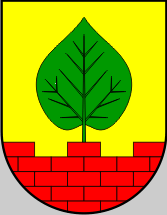 Broj RKP-a:28975Matični broj:02575051OIB:32047047076Šifra djelatnosti 8411Šifra općine:232Lipovljani, 7.12.2020.g.OBRAZLOŽENJE  UZ III. IZMJENE I DOPUNE OPĆINSKOG PRORAČUNA ZA 2020.G.Zakonska osnova: Članak 39.stavka 2.Zakona o proračunu (Narodne novine broj;87/08,136/12 i 15/15) i članka 26. Statuta Općine Lipovljani Službeni vjesnik broj;29/09,7/13, 28/14,04/18 i 09/18 ). 				Obrazloženje uz III. izmjene i dopune Proračuna za 2020.g. ,; Konsolidirani prijedlog podnosi se Općinskom vijeću  po propisanim klasifikacijama u slijedećem pregledu sa opravdanim obrazloženjima pojedinih pozicija utemeljenih na realizaciji proračuna do 30.11.2020.g. Bilješka br.1    OPĆI DIOIII. izmjenama i dopunama konsolidiranog općinskog proračuna za 2020.g. predlaže se smanjenje proračunskih prihoda poslovanja za -800.210 kuna ili -5,1%, iznos od 15.828.853 kuna mijenja se na iznos od 15.028.643 kune.Prihodi od prodaje nefinancijske imovine smanjuju se za -265.000 kuna sa 267.835 kuna na novi iznos od 2.835 kuna.Rashodi poslovanja se smanjuju za -33.195 kuna ,iznos od 9.071.252 kune mijenja se na iznos od 9.038.057 kuna. Rashodi za nabavu nefinancijske imovine smanjuju se za -1.032.015 kuna ,odnosno iznos od 6.609.367 kuna se mijenja u iznos od 5.577.352 kune.Uključen je manjak prihoda iz prethodne godine u iznosu od 416.069 kuna nastao prebijanjem manjka prihoda sa viškom prihoda Proračunskog korisnika .Bilješka br.2 Prihodi Osvrt na izmjene i dopune prihodovne strane Proračuna:U grupi prihoda Pomoći , smanjuju se pomoći u skladu sa izvršenim /realiziranim projektima po okončanim situacijama, te na temelju donesenih Odluka ili potpisanih ugovora na temelju natječaja . EU natječaji neće biti raspisani za izgradnju vrtića i rekonstrukciju Ulice kralja Tomislava. Skupina Prihodi od imovine povećava se za prihod od koncesija od istraživanja nafte u posavskom dijelu Općine Lipovljani .Prihodi od prodaje zemljišta u vlasništvu Općine Lipovljani smanjuju se na temelju usluge procjenitelja.Prihod od refundacije za projektnu dokumentaciju je novi prihod koji se očekuje od HEP-a nakon završetka projektiranja za Solarnu elektranuBilješka br.3III. izmjene i dopune rashoda proračuna po svim klasifikacijama , kako slijedi: Rashodi su izmijenjeni sukladno realizaciji proračuna do 30.11.2020.g.Razdjel Općinsko vijeće i Općinski načelnik ;Naknade predstavničkom tijelu povećava se temeljem Odluke o naknadama predsjedniku Općinskog vijeća i zamjenici općinskog načelnika. Rashodi za plaću i doprinose povećavaju se temeljem povećanje zakonske minimalne osnovice.Razdjel Jedinstveni upravni odjel ; PROGRAM; Međusobnim prenamjenama unutar aktivnosti ,odnosno smanjenjem pojedinih nerealiziranih pozicija za rashode zaposlenih dodijeljena je nova pozicija za neoporezivu naknadu za dnevne obroke sukladno Zakonu o porezu na dohodak. Materijalni i financijski rashodi raspoređuju se na temelju izvršenja pojedinih pozicija rashoda do 30.11.2020.i procjenom rashoda do kraja godine. Nadalje su dodane nove pozicije kao što je izrada strateškog dokumenta za projekt Pametni gradovi i općine (Smart City) Pojedine pozicije su umanjene radi provođenja mjera uslijed pandemije covid19.PROGRAM: Pojedine pozicije su stavljene u minus jer se neće realizirati do kraja godine , izgradnja nadstrešnice iznad poslovnog prostora u vlasništvu Općine ispod Poštanskog ureda smanjuje se za 15.000 kuna a dodaje se nova pozicija od 20.000kn iz razloga što je potpisan Ugovor sa Ministarstvom branitelja koji će sudjelovati u izgradnji iste.PROGRAM; Dodane su pozicije na temelju neodobrenih zahtjeva prema MRMS-a koji nisu prihvatljivi s toga se iz općinskog proračuna moraju osigurati sredstva iz navedenih izvora. PROGRAM: Smanjuju se pozicije ; donacije udrugama u kulturi radi provođenja mjera uzrokovane pandemijom covid19, smanjuje se stavka za sufinanciranje udžbenika, radnih bilježnica i pribora u skladu sa brojem učenika Osnovne škole Josip Kozarac. Promidžba: izrada brošure za obljetnicu 250 godina škole, dodaje se stavka za održavanje građevinskih objekata vezano za osnovnu školu održavanje i izmuljivanje kanala kod škole. .  PROGRAM:Održavanje komunalne infrastrukture , stavke se smanjuju na temelju troškovnika i građevinskih dnevnika i po realizaciji usluga unutar Svih navedenih ciljanih usluga , dodaje se nova stavka ,održavanje zemljišta u vlasništvu RH koja uglavnom ostaju neuredna i zarašćena u korovu te ih iz tih razloga također treba održavati.PROGRAM: Smanjuje Se stavka za naknade dobrovoljnim vatrogascima za intervencije iz razloga što nije bilo i neće biti zahtjeva za tu uslugu.PROGRAM:Smanjenje na temelju realizacije , kredit je u cijelosti otplaćen, a rashodi za aglomeraciju su svedeni na izvršenje po planiranim aktivnostima komunalnog poduzeća za 2020.g. te je napravljena raspodjela po izvorima financiranja. PROGRAMI: Projektna dokumentacija za Sunčanu elektranu se briše radi toga što će isti biti završen i fakturiran u 2021.g. Pojedine pozicije su preraspoređene po izvorima financiranja kako bi se pratilo namjensko trošenje sredstava, dok su pojedine pozicije rashoda promijenjene sukladno okončanim obračunskim situacijama za određene radove ili su fakturirani u manjim iznosima.Subvencije poduzetništvu su usklađene sa realizacijom.PROGRAM: Smanjenje ovih pozicija su također uzrokovane mjerama covid19.PRORAČUNSKI KORISNIK Dječji vrtić Iskrica rebalansira rashode sukladno smanjenju prihoda od sufinanciranja roditelja za boravak djece prema već spomenutim mjerama covid19 ,objašnjenim u prihodovnoj strani izmjena i dopuna u skladu sa vlastitim izvorima financiranja smanjeni su rashodi koji se neće realizirati do kraja 2020.g. ,rashodi za plaće su povećani u skladu sa povećanjem zakonske minimalne osnovice za plaće, i napravljena je preraspodjela po izvorima financiranja.  PRORAČUNSKI KORISNIK  Narodna knjižnica i čitaonica Lipovljani – rashodi su preraspodijeljeni sukladno realizaciji planiranih aktivnosti, smanjena je pozicija po realizaciji te dodana pozicija za neoporezivu naknadu dnevni obrok sukladno Zakonu o porezu na dohodak.U Lipovljanima,  7.12.2020.g.                      Općinski načelnik  Nikola Horvat                                                                                                                  	 PLANIRANOIZNOSPROMJENA 
POSTOTAKNOVI IZNOSA.RAČUN PRIHODA I RASHODAPrihodi poslovanja15.828.853,00-800.210,00-5.1%15.028.643,00Prihodi od prodaje nefinancijske imovine267.835,00-265.000,00-98.9%2.835,00Rashodi poslovanja9.071.252,00-33.195,00-0.4%9.038.057,00Rashodi za nabavu nefinancijske imovine6.609.367,00-1.032.015,00-15.6%5.577.352,00RAZLIKA416.069,000,000.0%416.069,00B.RAČUN ZADUŽIVANJA/FINANCIRANJAPrimici od financijske imovine i zaduživanja0,000,000,0%0,00Izdaci za financijsku imovinu i otplate zajmova0,000,000,0%0,00NETO ZADUŽIVANJE/FINANCIRANJE0,000,000,0%0,00VIŠAK/MANJAK + NETO ZADUŽIVANJA/FINANCIRANJA + RASPOLOŽIVA SREDSTVA IZ PRETHODNIH GODINA416.069,000,000.0%416.069,00Izvor  1. OPĆI PRIHODI I PRIMICIIzvor  1. OPĆI PRIHODI I PRIMICI5.771.463,00-137.390,00-2,385.634.073,00Izvor  1.1. OPĆI PRIHODI I PRIMICIIzvor  1.1. OPĆI PRIHODI I PRIMICI5.771.463,00-137.390,00-2,385.634.073,00611Porez i prirez na dohodak od nesamostalnog rada i drugih samtalnih djelatnosti2.798.086,000,000,002.798.086,00611Prihodi od poreza i prireza -fiskalno izravnanje2.400.000,000,000,002.400.000,00611Prirez na porez na dohodak266.952,000,000,00266.952,00611Oslobađanje za komunalni doprinos13.507,00-13.507,00-100,000,00611Porez i prirez na dohodak od nesamostalnog rada do propisani109.854,007.000,006,37116.854,00611Porez i prirez na dohodak od obrta i s obrtom izjednačenih d155.700,000,000,00155.700,00611Porez i prirez na dohodak od drugih samostalnih djelatnosti je se povremeno obavljaju50.300,000,000,0050.300,00611Porez i prirez na dohodak od imovine i imovinskih prava146.555,00-7.000,00-4,78139.555,00611Povrat poreza i prireza na dohodak po godišnjoj prijavi-400.000,00-104.509,0026,13-504.509,00611Porez i prirez po odbitku na dohodak od kamata45.000,000,000,0045.000,00613Porez na kuće za odmor1.210,000,000,001.210,00613Porez na korištenje javnih površina8.760,00-5.500,00-62,793.260,00613Porez na promet nekretnina100.000,003.000,003,00103.000,00614Porez na potrošnju alkoholnih i bezalkoholnih pića36.141,00-10.000,00-27,6726.141,00614Porez na tvrtku odnosno naziv tvrtke28.000,00-8.000,00-28,5720.000,00683Ostali prihodi-povrat stipendija11.398,001.126,009,8812.524,00Izvor  2. POMOĆIIzvor  2. POMOĆI3.797.631,00-412.215,00-10,853.385.416,00Izvor  2.1. KAPITALNE POMOĆI IZ DRŽAVNOG PRORAČUNAIzvor  2.1. KAPITALNE POMOĆI IZ DRŽAVNOG PRORAČUNA288.000,0020.000,006,94308.000,00633Kapitalne pomoći iz državnog proračuna Ministarstvo hrvatskih branitelja0,0020.000,00100,0020.000,00633Kapitalne pomoći - MRRFEU- Modernizacija nerazvrstanih cesta100.000,000,000,00100.000,00633Kapitalne pomoći -MGIPU-Rekonstrukcija ul.Augusta Šenoe168.000,000,000,00168.000,00Izvor  2.1.1      Kapitalne pomoći iz državnog proračuna za PKIzvor  2.1.1      Kapitalne pomoći iz državnog proračuna za PK20.000,000,000,0020.000,00Korisnik  017 NARODNA KNJIŽNICA I ČITAONICA LIPOVLJANIKorisnik  017 NARODNA KNJIŽNICA I ČITAONICA LIPOVLJANI20.000,000,000,0020.000,00636Kapitalne pomoći iz državnog proračuna,knjige u knjižnici20.000,000,000,0020.000,00Izvor  2.2. KAPITALNE POMOĆI IZ ŽUPANIJSKOG PRORAČUNAIzvor  2.2. KAPITALNE POMOĆI IZ ŽUPANIJSKOG PRORAČUNA50.000,00-50.000,00-100,000,00633Kapitalne pomoći SMŽ- Rekonstrukcija centra OL-Trg hrvatskih branitelja 4.faza50.000,00-50.000,00-100,000,00Izvor  2.3. KAPITALNE POMOĆI OD IZVANPRORAČUNSKIH KORISNIKAIzvor  2.3. KAPITALNE POMOĆI OD IZVANPRORAČUNSKIH KORISNIKA500.000,00-500.000,00-100,000,00634Tekuće pomoći od ostalih izvanproračunskih korisnika državnog proračuna500.000,00-500.000,00-100,000,00Izvor  2.4. TEKUĆE POMOĆI IZ DRŽAVNOG PRORAČUNAIzvor  2.4. TEKUĆE POMOĆI IZ DRŽAVNOG PRORAČUNA1.000.999,006.785,000,681.007.784,00633Tekuće pomoći iz državnog proračuna-Program Zaželi i ostvari730.759,006.785,000,93737.544,00Izvor  2.4.0 Opći prihodi i primiciIzvor  2.4.0 Opći prihodi i primici258.000,000,000,00258.000,00633Tekuće pomoći iz državnog proračuna-Kompenzacijska mjera258.000,000,000,00258.000,00Izvor  2.4.1      Tekuće pomoći iz državnog proračuna za PKIzvor  2.4.1      Tekuće pomoći iz državnog proračuna za PK12.240,000,000,0012.240,00Korisnik  016 DJEČJI VRTIĆ ISKRICAKorisnik  016 DJEČJI VRTIĆ ISKRICA10.240,000,000,0010.240,00636Tekuće pomoći  Ministarstvo obrazovanja-transfer vrtić10.240,000,000,0010.240,00Korisnik  017 NARODNA KNJIŽNICA I ČITAONICA LIPOVLJANIKorisnik  017 NARODNA KNJIŽNICA I ČITAONICA LIPOVLJANI2.000,000,000,002.000,00636Tekuće pomoći proračunskim korisnicima iz proračuna koji im nije nadležan2.000,000,000,002.000,00Izvor  2.5. TEKUĆE POMOĆI IZ ŽUPANIJSKOG PRORAČUNAIzvor  2.5. TEKUĆE POMOĆI IZ ŽUPANIJSKOG PRORAČUNA38.110,0010.000,0026,2448.110,00633Tekuće pomoći iz županijskog proračuna-za ogrjev23.750,000,000,0023.750,00Izvor  2.5.0 Opći prihodi i primiciIzvor  2.5.0 Opći prihodi i primici0,0010.000,00100,0010.000,00633Tekuće pomoći SMŽ-Manifestacija "Lipovljanski susreti"0,0010.000,00100,0010.000,00Izvor  2.5.1      Tekuće pomoći iz županijskog proračuna za PKIzvor  2.5.1      Tekuće pomoći iz županijskog proračuna za PK14.360,000,000,0014.360,00Korisnik  016 DJEČJI VRTIĆ ISKRICAKorisnik  016 DJEČJI VRTIĆ ISKRICA9.360,000,000,009.360,00636Tekuće pomoći iz SMŽ ,transfer vrtić9.360,000,000,009.360,00Korisnik  017 NARODNA KNJIŽNICA I ČITAONICA LIPOVLJANIKorisnik  017 NARODNA KNJIŽNICA I ČITAONICA LIPOVLJANI5.000,000,000,005.000,00636Tekuće pomoći iz županijskog proračuna-za knjižnicu5.000,000,000,005.000,00Izvor  2.6. TEKUĆE POMOĆI IZVANPRORAČUNSKIH KORISNIKAIzvor  2.6. TEKUĆE POMOĆI IZVANPRORAČUNSKIH KORISNIKA51.817,00-17.000,00-32,8134.817,00634Tekuće pomoći izvanpr.korisnika HZZ- programi-Javni radovi28.397,000,000,0028.397,00634HZZ, Doprinosi za stručno osposobljavanje na 1 godinu17.000,00-17.000,00-100,000,00Izvor  2.6.1 Tekuće pomoći izvanproračunskih korisnika za PKIzvor  2.6.1 Tekuće pomoći izvanproračunskih korisnika za PK6.420,000,000,006.420,00Korisnik  016 DJEČJI VRTIĆ ISKRICAKorisnik  016 DJEČJI VRTIĆ ISKRICA6.420,000,000,006.420,00634HZZ -Stručno osposobljavanje bez zasnivanja radnog odnosa6.420,000,000,006.420,00Izvor  2.9. KAPITALNE POMOĆI DRŽAVNOG PRORAČUNA PRIJENOS EU SREDSTAVAIzvor  2.9. KAPITALNE POMOĆI DRŽAVNOG PRORAČUNA PRIJENOS EU SREDSTAVA1.868.705,00118.000,006,311.986.705,00638Kapitalne pomoći iz državnog proračuna temeljem prijenosa EU sredstava -WIFI0,00118.000,00100,00118.000,00Izvor  2.9.1 Naknada za pridobivenu količinu nafte i plinaIzvor  2.9.1 Naknada za pridobivenu količinu nafte i plina1.868.705,000,000,001.868.705,00638Kapitalne pomoći EU Projekt Rekonstrukcija ulice i nogostupa -J.Kozarca M7 7.2.2.1.868.705,000,000,001.868.705,00Izvor  3. PRIHODI OD IMOVINEIzvor  3. PRIHODI OD IMOVINE2.916.394,00-101.555,00-3,482.814.839,00Izvor  3.0. PRIHODI OD IMOVINEIzvor  3.0. PRIHODI OD IMOVINE0,00948,00100,00948,00642Naknada za promjenu namjene poljoprivrednog zemljišta u građevinsko zemljište0,00123,00100,00123,00Izvor  3.0.1 Prihodi od imovine PKIzvor  3.0.1 Prihodi od imovine PK0,00825,00100,00825,00Korisnik  016 DJEČJI VRTIĆ ISKRICAKorisnik  016 DJEČJI VRTIĆ ISKRICA0,00825,00100,00825,00652Prihodi s naslova osiguranja,refundacije štete i totalne štete0,00825,00100,00825,00Izvor  3.2. PRIHOD OD ZAKUPA IMOVINEIzvor  3.2. PRIHOD OD ZAKUPA IMOVINE744,000,000,00744,00642Ostale naknade za korištenje nefinancijske imovine744,000,000,00744,00Izvor  3.3. PRIHOD OD KONCESIJEIzvor  3.3. PRIHOD OD KONCESIJE18.102,000,000,0018.102,00642Naknade za ostale koncesije18.102,000,000,0018.102,00Izvor  3.4. NAKNADA ZA PRIDOBIVENU KOLIČINU NAFTE I PLINAIzvor  3.4. NAKNADA ZA PRIDOBIVENU KOLIČINU NAFTE I PLINA2.531.475,00-90.000,00-3,562.441.475,00642Naknada za pridobivenu količinu nafte1.931.475,000,000,001.931.475,00642Naknada za pridobivenu količinu plina600.000,00-90.000,00-15,00510.000,00Izvor  3.5. PRIHOD OD SPOMENIČKE RENTEIzvor  3.5. PRIHOD OD SPOMENIČKE RENTE2.626,000,000,002.626,00642Prihodi od spomeničke rente2.626,000,000,002.626,00Izvor  3.6. PRIHOD OD ZAKUPA POLJOPRIVREDNOG ZEMLJIŠTAIzvor  3.6. PRIHOD OD ZAKUPA POLJOPRIVREDNOG ZEMLJIŠTA350.000,00-14.575,00-4,16335.425,00642Prihodi od zakupa poljoprivrednog zemljišta350.000,00-14.575,00-4,16335.425,00Izvor  3.A. NAKNADA ZA ZADRŽAVANJE NEZAKONITO IZGRAĐENIH GRAĐEVINAIzvor  3.A. NAKNADA ZA ZADRŽAVANJE NEZAKONITO IZGRAĐENIH GRAĐEVINA13.447,002.072,0015,4115.519,00642Naknada za zadržavanje nezakonito izgrađenih građevina13.447,002.072,0015,4115.519,00Izvor  4. VLASTITI PRIHODI PRORAČUNAIzvor  4. VLASTITI PRIHODI PRORAČUNA156.586,00-10.000,00-6,39146.586,00Izvor  4.1. VLASTITI PRIHODI PRORAČUNAIzvor  4.1. VLASTITI PRIHODI PRORAČUNA156.586,00-10.000,00-6,39146.586,00642Iznajmljivanje prostora i opreme35.654,00-5.890,00-16,5229.764,00642Iznajmljivanje poslovnog prostora12.132,00-4.110,00-33,888.022,00661Naplata naknade za uređenje voda 10% HV65.000,000,000,0065.000,00661Refundacija materijalnih rashoda HV43.800,000,000,0043.800,00Izvor  5. PRIHODI PO POSEBNIM PROPISIMAIzvor  5. PRIHODI PO POSEBNIM PROPISIMA2.665.029,00157.200,005,902.822.229,00Izvor  5.0. PRIHODI PO POSEBNIM PROPISIMAIzvor  5.0. PRIHODI PO POSEBNIM PROPISIMA12.485,00-6.800,00-54,475.685,00651Ostale naknade utvrđene gradskom/općinskom odlukom11.656,00-7.000,00-60,054.656,00651Prihod od prodaje državnih biljega829,00200,0024,131.029,00Izvor  5.1. PRIHOD OD KOR.JAVNIH POVRŠINA/PRISTOJBEIzvor  5.1. PRIHOD OD KOR.JAVNIH POVRŠINA/PRISTOJBE51.330,000,000,0051.330,00651Naknade za uporabu javnih općinskih površina5.000,000,000,005.000,00651Naknade za uporabu javnih općinskih površina HT .HAKOM46.330,000,000,0046.330,00Izvor  5.2. KOMUNALNI DOPRINOSIzvor  5.2. KOMUNALNI DOPRINOS240.000,0030.000,0012,50270.000,00653Komunalni doprinosi240.000,0030.000,0012,50270.000,00Izvor  5.3. KOMUNALNA NAKNADAIzvor  5.3. KOMUNALNA NAKNADA466.000,00184.000,0039,48650.000,00653Komunalne naknade466.000,00184.000,0039,48650.000,00Izvor  5.4. ŠUMSKI DOPRINOSIzvor  5.4. ŠUMSKI DOPRINOS1.888.000,00-50.000,00-2,651.838.000,00652Doprinosi za šume1.888.000,00-50.000,00-2,651.838.000,00Izvor  5.6. VODNI DOPRINOSIzvor  5.6. VODNI DOPRINOS4.500,000,000,004.500,00652Vodni doprinos4.500,000,000,004.500,00Izvor  5.8. PRIHODI OD FINANCIJSKE IMOVINEIzvor  5.8. PRIHODI OD FINANCIJSKE IMOVINE2.714,000,000,002.714,00641Kamate na depozite po viđenju114,000,000,00114,00641Zatezne kamate iz obveznih odnosa i drugo2.600,000,000,002.600,00Izvor  7. PRIHODI OD PRODAJE ILI ZAMJENE NEFINANCIIJSKE IMOVINEIzvor  7. PRIHODI OD PRODAJE ILI ZAMJENE NEFINANCIIJSKE IMOVINE267.835,00-265.000,00-98,942.835,00Izvor  7.0. PRIHODI OD PRODAJE NEFINANCIJSKE IMOVINEIzvor  7.0. PRIHODI OD PRODAJE NEFINANCIJSKE IMOVINE267.835,00-265.000,00-98,942.835,00711Građevinska zemljišta u vlasništvu Općine Lipovljani265.000,00-265.000,00-100,000,00721Ostali stambeni objekti2.835,000,000,002.835,00Izvor  9. OSTALI PRIHODIIzvor  9. OSTALI PRIHODI296.250,00-296.250,00-100,000,00Izvor  9.0. OSTALI PRIHODIIzvor  9.0. OSTALI PRIHODI296.250,00-296.250,00-100,000,00683Ostali prihodi-HEP -refundacija za projektnu dokumentaciju za Solarnu elektranu296.250,00-296.250,00-100,000,00Razdjel 001 OPĆINSKO VIJEĆERazdjel 001 OPĆINSKO VIJEĆE53.895,0012.495,0023,1866.390,00Glava 00101 Općinsko vijećeGlava 00101 Općinsko vijeće53.895,0012.495,0023,1866.390,00PROGRAM 1000 JAVNA UPRAVA I ADMINISTRACIJAPROGRAM 1000 JAVNA UPRAVA I ADMINISTRACIJA53.895,0012.495,0023,1866.390,00Aktivnost A100002 MATERIJALNI I FINANCIJSKI RASHODIAktivnost A100002 MATERIJALNI I FINANCIJSKI RASHODI53.895,0012.495,0023,1866.390,00Izvor  1. OPĆI PRIHODI I PRIMICIIzvor  1. OPĆI PRIHODI I PRIMICI53.895,0012.495,0023,1866.390,00Izvor  1.1. OPĆI PRIHODI I PRIMICIIzvor  1.1. OPĆI PRIHODI I PRIMICI53.895,0012.495,0023,1866.390,00Funkcijska klasifikacija  0112 Financijski i fiskalni posloviFunkcijska klasifikacija  0112 Financijski i fiskalni poslovi53.895,0012.495,0023,1866.390,00329Reprezentacija13.895,000,000,0013.895,00329Naknade predstavničkim tijelima40.000,0012.495,0031,2452.495,00Razdjel 002 OPĆINSKI NAČELNIKRazdjel 002 OPĆINSKI NAČELNIK234.474,0010.089,004,30244.563,00Glava 00201 Općinski načelnikGlava 00201 Općinski načelnik234.474,0010.089,004,30244.563,00PROGRAM 1000 JAVNA UPRAVA I ADMINISTRACIJAPROGRAM 1000 JAVNA UPRAVA I ADMINISTRACIJA234.474,0010.089,004,30244.563,00Aktivnost A100001 RASHODI ZA ZAPOSLENEAktivnost A100001 RASHODI ZA ZAPOSLENE204.474,0010.089,004,93214.563,00Izvor  1. OPĆI PRIHODI I PRIMICIIzvor  1. OPĆI PRIHODI I PRIMICI204.474,0010.089,004,93214.563,00Izvor  1.1. OPĆI PRIHODI I PRIMICIIzvor  1.1. OPĆI PRIHODI I PRIMICI204.474,0010.089,004,93214.563,00Funkcijska klasifikacija  0111 Izvršna  i zakonodavna tijelaFunkcijska klasifikacija  0111 Izvršna  i zakonodavna tijela199.474,008.360,004,19207.834,00311Plaće za zaposlene138.680,00368,000,27139.048,00313Doprinosi za mirovinsko osiguranje33.418,004.273,0012,7937.691,00313Doprinosi za obvezno zdravstveno osiguranje27.376,003.719,0013,5831.095,00Funkcijska klasifikacija  0112 Financijski i fiskalni posloviFunkcijska klasifikacija  0112 Financijski i fiskalni poslovi5.000,001.729,0034,586.729,00321Naknada za korištenje privatnog automobila u službene svrhe5.000,001.729,0034,586.729,00Aktivnost A100010 PRORAČUNSKA REZERVAAktivnost A100010 PRORAČUNSKA REZERVA30.000,000,000,0030.000,00Izvor  1. OPĆI PRIHODI I PRIMICIIzvor  1. OPĆI PRIHODI I PRIMICI30.000,000,000,0030.000,00Izvor  1.1. OPĆI PRIHODI I PRIMICIIzvor  1.1. OPĆI PRIHODI I PRIMICI30.000,000,000,0030.000,00Funkcijska klasifikacija  0111 Izvršna  i zakonodavna tijelaFunkcijska klasifikacija  0111 Izvršna  i zakonodavna tijela30.000,000,000,0030.000,00329Nepredviđeni rashodi do visine proračunske pričuve30.000,000,000,0030.000,00PROGRAM 1000 JAVNA UPRAVA I ADMINISTRACIJAPROGRAM 1000 JAVNA UPRAVA I ADMINISTRACIJA2.296.465,004.020,000,182.300.485,00Aktivnost A100001 RASHODI ZA ZAPOSLENEAktivnost A100001 RASHODI ZA ZAPOSLENE976.481,005.968,000,61982.449,00Izvor  1. OPĆI PRIHODI I PRIMICIIzvor  1. OPĆI PRIHODI I PRIMICI959.481,0022.968,002,39982.449,00Izvor  1.1. OPĆI PRIHODI I PRIMICIIzvor  1.1. OPĆI PRIHODI I PRIMICI959.481,0022.968,002,39982.449,00Funkcijska klasifikacija  0131 Opće usluge vezane za službenikeFunkcijska klasifikacija  0131 Opće usluge vezane za službenike959.481,0022.968,002,39982.449,00311Plaće za zaposlene601.456,000,000,00601.456,00311Dnevni obroci0,0035.000,00100,0035.000,00312Nagrade -regres,božićnica28.000,000,000,0028.000,00312Darovi1.000,000,000,001.000,00312"Naknade za bolest, invalidnost i smrtni slučaj"3.000,000,000,003.000,00312Ostali nenavedeni rashodi za zaposlene-dopunsko ZO5.358,000,000,005.358,00313Doprinosi za mirovinsko osiguranje150.364,000,000,00150.364,00313Doprinosi za obvezno zdravstveno osiguranje124.050,000,000,00124.050,00321Dnevnice za službeni put u zemlji2.800,00-2.800,00-100,000,00321Naknade za prijevoz na službenom putu uzemlji5.000,00-4.500,00-90,00500,00321Naknade za prijevoz na posao i s posla26.853,002.268,008,4529.121,00321Seminari, savjetovanja i simpoziji11.600,00-7.000,00-60,344.600,00Izvor  2. POMOĆIIzvor  2. POMOĆI17.000,00-17.000,00-100,000,00Izvor  2.6. TEKUĆE POMOĆI IZVANPRORAČUNSKIH KORISNIKAIzvor  2.6. TEKUĆE POMOĆI IZVANPRORAČUNSKIH KORISNIKA17.000,00-17.000,00-100,000,00Funkcijska klasifikacija  0131 Opće usluge vezane za službenikeFunkcijska klasifikacija  0131 Opće usluge vezane za službenike17.000,00-17.000,00-100,000,00324Doprinosi za privremeno stručno osposobljavanje bez zasnivanradnog odnosa17.000,00-17.000,00-100,000,00Aktivnost A100002 MATERIJALNI I FINANCIJSKI RASHODIAktivnost A100002 MATERIJALNI I FINANCIJSKI RASHODI894.983,0028.324,003,16923.307,00Izvor  1. OPĆI PRIHODI I PRIMICIIzvor  1. OPĆI PRIHODI I PRIMICI856.512,0018.135,002,12874.647,00Izvor  1.1. OPĆI PRIHODI I PRIMICIIzvor  1.1. OPĆI PRIHODI I PRIMICI856.512,0018.135,002,12874.647,00Funkcijska klasifikacija  0112 Financijski i fiskalni posloviFunkcijska klasifikacija  0112 Financijski i fiskalni poslovi834.952,0017.075,002,05852.027,00322Uredski materijal23.650,000,000,0023.650,00322Literatura (publikacije, časopisi, glasila, knjige i ostalo)4.500,000,000,004.500,00322Materijal i sredstva za čišćenje i održavanje10.880,001.400,0012,8712.280,00322Materijal za higijenske potrebe0,002.000,00100,002.000,00322Električna energija51.000,000,000,0051.000,00322Plin62.000,000,000,0062.000,00322Motorni benzin i dizel gorivo15.200,00-10.000,00-65,795.200,00322Sitni inventar24.200,000,000,0024.200,00323Poštarina (pisma, tiskanice i sl.)37.560,000,000,0037.560,00323Elektronski mediji32.600,000,000,0032.600,00323Tisak, objava javne nabave i natječaji14.681,000,000,0014.681,00323Usluge telefona, telefaksa37.200,000,000,0037.200,00323Usluge interneta4.710,000,000,004.710,00323Usluge tekućeg i investicijskog održavanja postrojenja i opre42.095,006.000,0014,2548.095,00323Usluge pri registraciji prijevoznih sredstava1.020,000,000,001.020,00323Opskrba vodom7.950,00-1.500,00-18,876.450,00323Usluge odvjetnika i pravnog savjetovanja44.861,000,000,0044.861,00323Usluge ažuriranja i održavanja računalnih baza103.775,008.600,008,29112.375,00323Grafičke i tiskarske usluge-objava službenih akata51.500,0020.000,0038,8371.500,00323Ostale nespomenute usluge64.500,00-5.330,00-8,2659.170,00323Najam fotokopirnog stroja17.300,000,000,0017.300,00323Ostale nespomenute usluge41,000,000,0041,00323Ugovori o djelu3.730,000,000,003.730,00323Ostale nespomenute usluge: Prijevoz pokojnika radi obdukcije3.100,000,000,003.100,00323Usluge čišćenja, pranja i slično3.380,00-2.000,00-59,171.380,00323Ugovori o djelu15.600,000,000,0015.600,00323Ostale  zakupnine i najamnine,soba J.Kozarca663,00199,0030,02862,00323Pričuva2.394,000,000,002.394,00323Poslovi zaštite na radu5.115,000,000,005.115,00323Geodetsko-katastarske usluge30.000,000,000,0030.000,00323Obvezni i preventivni zdravstveni pregledi zaposlenika12.000,00-12.000,00-100,000,00329Premije osiguranja ostale imovine7.716,008.106,00105,0515.822,00329Premije osiguranja prijevoznih sredstava1.850,000,000,001.850,00329Premije osiguranja zaposlenih1.476,000,000,001.476,00329Reprezentacija10.000,000,000,0010.000,00329Rashodi protokola (vijenci, cvijeće, svijeće i slično)3.678,000,000,003.678,00422Oprema videonadzor22.000,000,000,0022.000,00422Računala i računalna oprema7.000,000,000,007.000,00422Oprema29.027,001.600,005,5130.627,00426Usluge razvoja software-a25.000,000,000,0025.000,00Funkcijska klasifikacija  0560 Poslovi i usluge zaštite okoliša koji nisu drugdje svrstaniFunkcijska klasifikacija  0560 Poslovi i usluge zaštite okoliša koji nisu drugdje svrstani21.560,001.060,004,9222.620,00323Iznošenje i odvoz smeća21.560,001.060,004,9222.620,00Izvor  2. POMOĆIIzvor  2. POMOĆI14.285,0010.515,0073,6124.800,00Izvor  2.4. TEKUĆE POMOĆI IZ DRŽAVNOG PRORAČUNAIzvor  2.4. TEKUĆE POMOĆI IZ DRŽAVNOG PRORAČUNA8.000,000,000,008.000,00Izvor  2.4.0 Opći prihodi i primiciIzvor  2.4.0 Opći prihodi i primici8.000,000,000,008.000,00Funkcijska klasifikacija  0112 Financijski i fiskalni posloviFunkcijska klasifikacija  0112 Financijski i fiskalni poslovi8.000,000,000,008.000,00323Ostale nespomenute usluge8.000,000,000,008.000,00Izvor  2.5. TEKUĆE POMOĆI IZ ŽUPANIJSKOG PRORAČUNAIzvor  2.5. TEKUĆE POMOĆI IZ ŽUPANIJSKOG PRORAČUNA0,0010.000,00100,0010.000,00Izvor  2.5.0 Opći prihodi i primiciIzvor  2.5.0 Opći prihodi i primici0,0010.000,00100,0010.000,00Funkcijska klasifikacija  0112 Financijski i fiskalni posloviFunkcijska klasifikacija  0112 Financijski i fiskalni poslovi0,0010.000,00100,0010.000,00323Ostale nespomenute usluge0,0010.000,00100,0010.000,00Izvor  2.9. KAPITALNE POMOĆI DRŽAVNOG PRORAČUNA PRIJENOS EU SREDSTAVAIzvor  2.9. KAPITALNE POMOĆI DRŽAVNOG PRORAČUNA PRIJENOS EU SREDSTAVA6.285,00515,008,196.800,00Izvor  2.9.1 Naknada za pridobivenu količinu nafte i plinaIzvor  2.9.1 Naknada za pridobivenu količinu nafte i plina6.285,00515,008,196.800,00Funkcijska klasifikacija  0112 Financijski i fiskalni posloviFunkcijska klasifikacija  0112 Financijski i fiskalni poslovi6.285,00515,008,196.800,00323Poslovi zaštite na radu6.285,000,000,006.285,00329Usluga prema sporazumu MF , kamate, pristojbe,takse0,00515,00100,00515,00Izvor  4. VLASTITI PRIHODI PRORAČUNAIzvor  4. VLASTITI PRIHODI PRORAČUNA15.386,00189,001,2315.575,00Izvor  4.1. VLASTITI PRIHODI PRORAČUNAIzvor  4.1. VLASTITI PRIHODI PRORAČUNA15.386,00189,001,2315.575,00Funkcijska klasifikacija  0112 Financijski i fiskalni posloviFunkcijska klasifikacija  0112 Financijski i fiskalni poslovi15.386,00189,001,2315.575,00323Usluge tekućeg i investicijskog održavanja građ. objekata15.000,000,000,0015.000,00323Ostale  zakupnine i najamnine,soba J.Kozarca386,00189,0048,96575,00Izvor  5. PRIHODI PO POSEBNIM PROPISIMAIzvor  5. PRIHODI PO POSEBNIM PROPISIMA8.800,00-515,00-5,858.285,00Izvor  5.0. PRIHODI PO POSEBNIM PROPISIMAIzvor  5.0. PRIHODI PO POSEBNIM PROPISIMA6.200,00-515,00-8,315.685,00Funkcijska klasifikacija  0112 Financijski i fiskalni posloviFunkcijska klasifikacija  0112 Financijski i fiskalni poslovi6.200,00-515,00-8,315.685,00329Usluga prema sporazumu MF , kamate, pristojbe,takse6.200,00-515,00-8,315.685,00Izvor  5.8. PRIHODI OD FINANCIJSKE IMOVINEIzvor  5.8. PRIHODI OD FINANCIJSKE IMOVINE2.600,000,000,002.600,00Funkcijska klasifikacija  0112 Financijski i fiskalni posloviFunkcijska klasifikacija  0112 Financijski i fiskalni poslovi2.600,000,000,002.600,00329Usluga prema sporazumu MF , kamate, pristojbe,takse2.600,000,000,002.600,00Aktivnost A100003 FINANCIJSKI RASHODIAktivnost A100003 FINANCIJSKI RASHODI15.937,001.000,006,2716.937,00Izvor  1. OPĆI PRIHODI I PRIMICIIzvor  1. OPĆI PRIHODI I PRIMICI15.823,001.000,006,3216.823,00Izvor  1.1. OPĆI PRIHODI I PRIMICIIzvor  1.1. OPĆI PRIHODI I PRIMICI15.823,001.000,006,3216.823,00Funkcijska klasifikacija  0112 Financijski i fiskalni posloviFunkcijska klasifikacija  0112 Financijski i fiskalni poslovi15.823,001.000,006,3216.823,00329Članarina LAG Moslavina3.455,000,000,003.455,00343Usluge banaka8.409,001.000,0011,899.409,00343Usluge banaka3.959,000,000,003.959,00Izvor  5. PRIHODI PO POSEBNIM PROPISIMAIzvor  5. PRIHODI PO POSEBNIM PROPISIMA114,000,000,00114,00Izvor  5.8. PRIHODI OD FINANCIJSKE IMOVINEIzvor  5.8. PRIHODI OD FINANCIJSKE IMOVINE114,000,000,00114,00Funkcijska klasifikacija  0112 Financijski i fiskalni posloviFunkcijska klasifikacija  0112 Financijski i fiskalni poslovi114,000,000,00114,00343Usluge banaka114,000,000,00114,00Aktivnost A100004 OBILJEŽAVANJE ZNAČAJNIH DATUMAAktivnost A100004 OBILJEŽAVANJE ZNAČAJNIH DATUMA31.300,00-16.900,00-53,9914.400,00Izvor  1. OPĆI PRIHODI I PRIMICIIzvor  1. OPĆI PRIHODI I PRIMICI31.300,00-16.900,00-53,9914.400,00Izvor  1.1. OPĆI PRIHODI I PRIMICIIzvor  1.1. OPĆI PRIHODI I PRIMICI31.300,00-16.900,00-53,9914.400,00Funkcijska klasifikacija  0112 Financijski i fiskalni posloviFunkcijska klasifikacija  0112 Financijski i fiskalni poslovi31.300,00-16.900,00-53,9914.400,00323Ostale usluge promidžbe i informiranja9.400,000,000,009.400,00324Naknade troškova službenog puta1.900,00-1.900,00-100,000,00329Reprezentacija-obilježavanje značajnih datuma20.000,00-15.000,00-75,005.000,00Aktivnost A100007 INFORMIRANJEAktivnost A100007 INFORMIRANJE105.900,0011.174,0010,55117.074,00Izvor  1. OPĆI PRIHODI I PRIMICIIzvor  1. OPĆI PRIHODI I PRIMICI105.900,0011.174,0010,55117.074,00Izvor  1.1. OPĆI PRIHODI I PRIMICIIzvor  1.1. OPĆI PRIHODI I PRIMICI105.900,0011.174,0010,55117.074,00Funkcijska klasifikacija  0111 Izvršna  i zakonodavna tijelaFunkcijska klasifikacija  0111 Izvršna  i zakonodavna tijela105.900,0011.174,0010,55117.074,00323Web stranica i tiskovina37.500,000,000,0037.500,00323Ugovor o djelu68.400,0011.174,0016,3479.574,00Aktivnost A100012 ELEMENTARNE NEPOGODEAktivnost A100012 ELEMENTARNE NEPOGODE20.800,00-20.800,00-100,000,00Izvor  1. OPĆI PRIHODI I PRIMICIIzvor  1. OPĆI PRIHODI I PRIMICI5.800,00-5.800,00-100,000,00Izvor  1.1. OPĆI PRIHODI I PRIMICIIzvor  1.1. OPĆI PRIHODI I PRIMICI5.800,00-5.800,00-100,000,00Funkcijska klasifikacija  0112 Financijski i fiskalni posloviFunkcijska klasifikacija  0112 Financijski i fiskalni poslovi5.800,00-5.800,00-100,000,00383Naknade za štete uzrokovane prirodnim katastrofama5.800,00-5.800,00-100,000,00Izvor  3. PRIHODI OD IMOVINEIzvor  3. PRIHODI OD IMOVINE15.000,00-15.000,00-100,000,00Izvor  3.4. NAKNADA ZA PRIDOBIVENU KOLIČINU NAFTE I PLINAIzvor  3.4. NAKNADA ZA PRIDOBIVENU KOLIČINU NAFTE I PLINA15.000,00-15.000,00-100,000,00Funkcijska klasifikacija  0112 Financijski i fiskalni posloviFunkcijska klasifikacija  0112 Financijski i fiskalni poslovi15.000,00-15.000,00-100,000,00383Naknade za štete uzrokovane prirodnim katastrofama15.000,00-15.000,00-100,000,00Aktivnost A100013 MJESNA SAMOUPRAVAAktivnost A100013 MJESNA SAMOUPRAVA75.000,000,000,0075.000,00Izvor  1. OPĆI PRIHODI I PRIMICIIzvor  1. OPĆI PRIHODI I PRIMICI45.000,000,000,0045.000,00Izvor  1.1. OPĆI PRIHODI I PRIMICIIzvor  1.1. OPĆI PRIHODI I PRIMICI45.000,000,000,0045.000,00Funkcijska klasifikacija  0133 Ostale opće uslugeFunkcijska klasifikacija  0133 Ostale opće usluge45.000,000,000,0045.000,00323MO Krivaj15.000,000,000,0015.000,00323MO Lipovljani30.000,000,000,0030.000,00Izvor  4. VLASTITI PRIHODI PRORAČUNAIzvor  4. VLASTITI PRIHODI PRORAČUNA30.000,000,000,0030.000,00Izvor  4.1. VLASTITI PRIHODI PRORAČUNAIzvor  4.1. VLASTITI PRIHODI PRORAČUNA30.000,000,000,0030.000,00Funkcijska klasifikacija  0133 Ostale opće uslugeFunkcijska klasifikacija  0133 Ostale opće usluge30.000,000,000,0030.000,00323MO Piljenice15.000,000,000,0015.000,00323MO Kraljeva Velika15.000,000,000,0015.000,00Aktivnost A100015 KONZULTANTSKE USLUGEAktivnost A100015 KONZULTANTSKE USLUGE73.997,000,000,0073.997,00Izvor  1. OPĆI PRIHODI I PRIMICIIzvor  1. OPĆI PRIHODI I PRIMICI73.997,000,000,0073.997,00Izvor  1.1. OPĆI PRIHODI I PRIMICIIzvor  1.1. OPĆI PRIHODI I PRIMICI73.997,000,000,0073.997,00Funkcijska klasifikacija  0112 Financijski i fiskalni posloviFunkcijska klasifikacija  0112 Financijski i fiskalni poslovi73.997,000,000,0073.997,00323Konzultantske usluge73.997,000,000,0073.997,00Aktivnost A100017 VIJEĆE ZA KOMUNALNU PREVENCIJUAktivnost A100017 VIJEĆE ZA KOMUNALNU PREVENCIJU4.000,00-4.000,00-100,000,00Izvor  1. OPĆI PRIHODI I PRIMICIIzvor  1. OPĆI PRIHODI I PRIMICI4.000,00-4.000,00-100,000,00Izvor  1.1. OPĆI PRIHODI I PRIMICIIzvor  1.1. OPĆI PRIHODI I PRIMICI4.000,00-4.000,00-100,000,00Funkcijska klasifikacija  0112 Financijski i fiskalni posloviFunkcijska klasifikacija  0112 Financijski i fiskalni poslovi4.000,00-4.000,00-100,000,00323Ostale nespomenute usluge Vijeće za komunalnu prevenciju4.000,00-4.000,00-100,000,00Aktivnost A100019 RASHODI ZA ZAPOSLENE -JAVNI RADOVIAktivnost A100019 RASHODI ZA ZAPOSLENE -JAVNI RADOVI28.397,000,000,0028.397,00Izvor  2. POMOĆIIzvor  2. POMOĆI28.397,000,000,0028.397,00Izvor  2.6. TEKUĆE POMOĆI IZVANPRORAČUNSKIH KORISNIKAIzvor  2.6. TEKUĆE POMOĆI IZVANPRORAČUNSKIH KORISNIKA28.397,000,000,0028.397,00Funkcijska klasifikacija  0540 Zaštita bioraznolikosti i krajolikaFunkcijska klasifikacija  0540 Zaštita bioraznolikosti i krajolika28.397,000,000,0028.397,00311Plaće za zaposlene-javni radovi19.500,000,000,0019.500,00313Doprinosi za mirovinsko osiguranje4.875,000,000,004.875,00313Doprinosi za obvezno zdravstveno osiguranje4.022,000,000,004.022,00Aktivnost A100020 DONACIJE GRAĐANIMA I KUĆANSTVIMAAktivnost A100020 DONACIJE GRAĐANIMA I KUĆANSTVIMA15.000,00-9.996,00-66,645.004,00Izvor  1. OPĆI PRIHODI I PRIMICIIzvor  1. OPĆI PRIHODI I PRIMICI15.000,00-9.996,00-66,645.004,00Izvor  1.1. OPĆI PRIHODI I PRIMICIIzvor  1.1. OPĆI PRIHODI I PRIMICI15.000,00-9.996,00-66,645.004,00Funkcijska klasifikacija  0660 Rashodi vezani za stanovanje i kom. pogodnosti koji nisu drugdje svrstaniFunkcijska klasifikacija  0660 Rashodi vezani za stanovanje i kom. pogodnosti koji nisu drugdje svrstani15.000,00-9.996,00-66,645.004,00382Troškovi priključka na komunalnu infrastrukturu -sukladno Zakonu o hrvatskim braniteljima15.000,00-9.996,00-66,645.004,00Aktivnost A100021 DONOŠENJE AKATA IZ DJELOKRUGA TIJELAAktivnost A100021 DONOŠENJE AKATA IZ DJELOKRUGA TIJELA53.425,008.750,0016,3862.175,00Izvor  1. OPĆI PRIHODI I PRIMICIIzvor  1. OPĆI PRIHODI I PRIMICI53.425,008.750,0016,3862.175,00Izvor  1.1. OPĆI PRIHODI I PRIMICIIzvor  1.1. OPĆI PRIHODI I PRIMICI53.425,008.750,0016,3862.175,00Funkcijska klasifikacija  0111 Izvršna  i zakonodavna tijelaFunkcijska klasifikacija  0111 Izvršna  i zakonodavna tijela53.425,008.750,0016,3862.175,00323Izvješće o stanju u prostoru9.800,000,000,009.800,00323Strateški program razvoja Općine Lipovljani43.625,000,000,0043.625,00323Strategija razvoja  ; Pametni gradovi i općine0,008.750,00100,008.750,00Aktivnost A100022 SUBVENCIJEAktivnost A100022 SUBVENCIJE1.245,00500,0040,161.745,00Izvor  1. OPĆI PRIHODI I PRIMICIIzvor  1. OPĆI PRIHODI I PRIMICI1.245,00500,0040,161.745,00Izvor  1.1. OPĆI PRIHODI I PRIMICIIzvor  1.1. OPĆI PRIHODI I PRIMICI1.245,00500,0040,161.745,00Funkcijska klasifikacija  0411 Opći ekonomski i trgovački posloviFunkcijska klasifikacija  0411 Opći ekonomski i trgovački poslovi1.245,00500,0040,161.745,00351Subvencije trgovačkim društvima u javnom sektoru -Hrvatska pošta1.245,00500,0040,161.745,00PROGRAM 1004 PREDSTAVNICI NACIONALNIH MANJINAPROGRAM 1004 PREDSTAVNICI NACIONALNIH MANJINA2.500,000,000,002.500,00Aktivnost A100001 OSTALI FINANCIJSKI RASHODIAktivnost A100001 OSTALI FINANCIJSKI RASHODI2.500,000,000,002.500,00Izvor  1. OPĆI PRIHODI I PRIMICIIzvor  1. OPĆI PRIHODI I PRIMICI2.500,000,000,002.500,00Izvor  1.1. OPĆI PRIHODI I PRIMICIIzvor  1.1. OPĆI PRIHODI I PRIMICI2.500,000,000,002.500,00Funkcijska klasifikacija  0111 Izvršna  i zakonodavna tijelaFunkcijska klasifikacija  0111 Izvršna  i zakonodavna tijela2.500,000,000,002.500,00381Vijeće  slovačke nacionalne manjine2.500,000,000,002.500,00PROGRAM 1006 UPRAVLJANJE IMOVINOMPROGRAM 1006 UPRAVLJANJE IMOVINOM1.307.466,00-792.262,00-60,60515.204,00Aktivnost A100001 IMOVINSKO PRAVNI ODNOSIAktivnost A100001 IMOVINSKO PRAVNI ODNOSI30.000,00-30.000,00-100,000,00Izvor  1. OPĆI PRIHODI I PRIMICIIzvor  1. OPĆI PRIHODI I PRIMICI30.000,00-30.000,00-100,000,00Izvor  1.1. OPĆI PRIHODI I PRIMICIIzvor  1.1. OPĆI PRIHODI I PRIMICI30.000,00-30.000,00-100,000,00Funkcijska klasifikacija  0650 Istraživanje i razvoj stanovanja i komunalnih pogodnostiFunkcijska klasifikacija  0650 Istraživanje i razvoj stanovanja i komunalnih pogodnosti30.000,00-30.000,00-100,000,00323Usluga prijenosa komunalnih vodnih građevina30.000,00-30.000,00-100,000,00Aktivnost A100004 INVESTICIJSKO ODRŽAVANJE OBJEKATAAktivnost A100004 INVESTICIJSKO ODRŽAVANJE OBJEKATA75.000,005.000,006,6780.000,00Izvor  1. OPĆI PRIHODI I PRIMICIIzvor  1. OPĆI PRIHODI I PRIMICI75.000,00-15.000,00-20,0060.000,00Izvor  1.1. OPĆI PRIHODI I PRIMICIIzvor  1.1. OPĆI PRIHODI I PRIMICI75.000,00-15.000,00-20,0060.000,00Funkcijska klasifikacija  0620 Razvoj zajedniceFunkcijska klasifikacija  0620 Razvoj zajednice75.000,00-15.000,00-20,0060.000,00421Poslovni prostor Izgradnja nadstrešnice -Ante Starčevića 2 Lipovljani pod poštom75.000,00-15.000,00-20,0060.000,00Izvor  2. POMOĆIIzvor  2. POMOĆI0,0020.000,00100,0020.000,00Izvor  2.1. KAPITALNE POMOĆI IZ DRŽAVNOG PRORAČUNAIzvor  2.1. KAPITALNE POMOĆI IZ DRŽAVNOG PRORAČUNA0,0020.000,00100,0020.000,00Funkcijska klasifikacija  0620 Razvoj zajedniceFunkcijska klasifikacija  0620 Razvoj zajednice0,0020.000,00100,0020.000,00421Poslovni prostor Izgradnja nadstrešnice -Ante Starčevića 2 Lipovljani pod poštom0,0020.000,00100,0020.000,00Aktivnost A100005 MRTVAČNICA I GROBLJE LIPOVLJANIAktivnost A100005 MRTVAČNICA I GROBLJE LIPOVLJANI6.250,00-6.250,00-100,000,00Izvor  1. OPĆI PRIHODI I PRIMICIIzvor  1. OPĆI PRIHODI I PRIMICI6.250,00-6.250,00-100,000,00Izvor  1.1. OPĆI PRIHODI I PRIMICIIzvor  1.1. OPĆI PRIHODI I PRIMICI6.250,00-6.250,00-100,000,00Funkcijska klasifikacija  0620 Razvoj zajedniceFunkcijska klasifikacija  0620 Razvoj zajednice6.250,00-6.250,00-100,000,00323Usluge tekućeg i investicijskog održavanja građevinskih objekata6.250,00-6.250,00-100,000,00Aktivnost A100006 MRTVAČNICA I GROBLJE KRIVAJAktivnost A100006 MRTVAČNICA I GROBLJE KRIVAJ129.150,00-4.000,00-3,10125.150,00Izvor  1. OPĆI PRIHODI I PRIMICIIzvor  1. OPĆI PRIHODI I PRIMICI122.900,00-49.380,00-40,1873.520,00Izvor  1.1. OPĆI PRIHODI I PRIMICIIzvor  1.1. OPĆI PRIHODI I PRIMICI122.900,00-49.380,00-40,1873.520,00Funkcijska klasifikacija  0620 Razvoj zajedniceFunkcijska klasifikacija  0620 Razvoj zajednice122.900,00-49.380,00-40,1873.520,00451Izgradnja staze na groblju Krivaj122.900,00-49.380,00-40,1873.520,00Izvor  5. PRIHODI PO POSEBNIM PROPISIMAIzvor  5. PRIHODI PO POSEBNIM PROPISIMA6.250,0045.380,00726,0851.630,00Izvor  5.3. KOMUNALNA NAKNADAIzvor  5.3. KOMUNALNA NAKNADA6.250,0045.380,00726,0851.630,00Funkcijska klasifikacija  0620 Razvoj zajedniceFunkcijska klasifikacija  0620 Razvoj zajednice6.250,0045.380,00726,0851.630,00323Usluge tekućeg i investicijskog održavanja građevinskih objekata6.250,00-4.000,00-64,002.250,00451Izgradnja staze na groblju Krivaj0,0049.380,00100,0049.380,00Aktivnost A100007 MRTVAČNICA I GROBLJE PILJENICEAktivnost A100007 MRTVAČNICA I GROBLJE PILJENICE6.250,0013.750,00220,0020.000,00Izvor  5. PRIHODI PO POSEBNIM PROPISIMAIzvor  5. PRIHODI PO POSEBNIM PROPISIMA6.250,0013.750,00220,0020.000,00Izvor  5.3. KOMUNALNA NAKNADAIzvor  5.3. KOMUNALNA NAKNADA6.250,0013.750,00220,0020.000,00Funkcijska klasifikacija  0620 Razvoj zajedniceFunkcijska klasifikacija  0620 Razvoj zajednice6.250,0013.750,00220,0020.000,00323Usluge tekućeg i investicijskog održavanja građevinskih objekata6.250,0013.750,00220,0020.000,00Aktivnost A100008 MRTVAČNICA I GROBLJE KRALJEVA VELIKAAktivnost A100008 MRTVAČNICA I GROBLJE KRALJEVA VELIKA6.250,00-3.000,00-48,003.250,00Izvor  5. PRIHODI PO POSEBNIM PROPISIMAIzvor  5. PRIHODI PO POSEBNIM PROPISIMA6.250,00-3.000,00-48,003.250,00Izvor  5.3. KOMUNALNA NAKNADAIzvor  5.3. KOMUNALNA NAKNADA6.250,00-3.000,00-48,003.250,00Funkcijska klasifikacija  0620 Razvoj zajedniceFunkcijska klasifikacija  0620 Razvoj zajednice6.250,00-3.000,00-48,003.250,00323Usluge tekućeg i investicijskog održavanja građevinskih objekata6.250,00-3.000,00-48,003.250,00Kapitalni projekt K100002 LEGALIZACIJA OBJEKATA U VLASNIŠTVU OPĆINE LIPOVLJANIKapitalni projekt K100002 LEGALIZACIJA OBJEKATA U VLASNIŠTVU OPĆINE LIPOVLJANI2.762,00-2.762,00-100,000,00Izvor  3. PRIHODI OD IMOVINEIzvor  3. PRIHODI OD IMOVINE2.762,00-2.762,00-100,000,00Izvor  3.A. NAKNADA ZA ZADRŽAVANJE NEZAKONITO IZGRAĐENIH GRAĐEVINAIzvor  3.A. NAKNADA ZA ZADRŽAVANJE NEZAKONITO IZGRAĐENIH GRAĐEVINA2.762,00-2.762,00-100,000,00Funkcijska klasifikacija  0490 Ekonomski poslovi koji nisu drugdje svrstaniFunkcijska klasifikacija  0490 Ekonomski poslovi koji nisu drugdje svrstani2.762,00-2.762,00-100,000,00329Legalizacija objekata u vlasništvu Općine Lipovljani2.762,00-2.762,00-100,000,00Kapitalni projekt K100003 DRUŠTVENI DOM LIPOVLJANIKapitalni projekt K100003 DRUŠTVENI DOM LIPOVLJANI192.000,000,000,00192.000,00Izvor  1. OPĆI PRIHODI I PRIMICIIzvor  1. OPĆI PRIHODI I PRIMICI192.000,000,000,00192.000,00Izvor  1.1. OPĆI PRIHODI I PRIMICIIzvor  1.1. OPĆI PRIHODI I PRIMICI192.000,000,000,00192.000,00Funkcijska klasifikacija  0112 Financijski i fiskalni posloviFunkcijska klasifikacija  0112 Financijski i fiskalni poslovi192.000,000,000,00192.000,00451Dodatna ulaganja na građevinskim objektima- DD Lipovljani192.000,000,000,00192.000,00Kapitalni projekt K100004 DRUŠTVENI DOM KRALJEVA VELIKAKapitalni projekt K100004 DRUŠTVENI DOM KRALJEVA VELIKA500.000,00-500.000,00-100,000,00Izvor  2. POMOĆIIzvor  2. POMOĆI500.000,00-500.000,00-100,000,00Izvor  2.3. KAPITALNE POMOĆI OD IZVANPRORAČUNSKIH KORISNIKAIzvor  2.3. KAPITALNE POMOĆI OD IZVANPRORAČUNSKIH KORISNIKA500.000,00-500.000,00-100,000,00Funkcijska klasifikacija  0620 Razvoj zajedniceFunkcijska klasifikacija  0620 Razvoj zajednice500.000,00-500.000,00-100,000,00421Društveni dom  K.Velika - energetska obnova-FZOEU500.000,00-500.000,00-100,000,00Kapitalni projekt K100007 IZGRADNJA OGRADE NA GROBLJU LIPOVLJANIKapitalni projekt K100007 IZGRADNJA OGRADE NA GROBLJU LIPOVLJANI11.804,000,000,0011.804,00Izvor  3. PRIHODI OD IMOVINEIzvor  3. PRIHODI OD IMOVINE11.804,000,000,0011.804,00Izvor  3.3. PRIHOD OD KONCESIJEIzvor  3.3. PRIHOD OD KONCESIJE1.195,000,000,001.195,00Funkcijska klasifikacija  0620 Razvoj zajedniceFunkcijska klasifikacija  0620 Razvoj zajednice1.195,000,000,001.195,00421Izgradnja ograde oko groblja u Lipovljanima1.195,000,000,001.195,00Izvor  3.4. NAKNADA ZA PRIDOBIVENU KOLIČINU NAFTE I PLINAIzvor  3.4. NAKNADA ZA PRIDOBIVENU KOLIČINU NAFTE I PLINA10.609,000,000,0010.609,00Funkcijska klasifikacija  0620 Razvoj zajedniceFunkcijska klasifikacija  0620 Razvoj zajednice10.609,000,000,0010.609,00421Izgradnja ograde oko groblja u Lipovljanima10.609,000,000,0010.609,00Kapitalni projekt K100008 IZRADA ELABORATA PROCJENE NEKRETNINAKapitalni projekt K100008 IZRADA ELABORATA PROCJENE NEKRETNINA35.000,000,000,0035.000,00Izvor  3. PRIHODI OD IMOVINEIzvor  3. PRIHODI OD IMOVINE11.169,000,000,0011.169,00Izvor  3.4. NAKNADA ZA PRIDOBIVENU KOLIČINU NAFTE I PLINAIzvor  3.4. NAKNADA ZA PRIDOBIVENU KOLIČINU NAFTE I PLINA11.169,000,000,0011.169,00Funkcijska klasifikacija  0620 Razvoj zajedniceFunkcijska klasifikacija  0620 Razvoj zajednice11.169,000,000,0011.169,00323Izrada elaborata procjene nekretnina u vlasništvu Općine Lipovljani11.169,000,000,0011.169,00Izvor  4. VLASTITI PRIHODI PRORAČUNAIzvor  4. VLASTITI PRIHODI PRORAČUNA23.831,000,000,0023.831,00Izvor  4.1. VLASTITI PRIHODI PRORAČUNAIzvor  4.1. VLASTITI PRIHODI PRORAČUNA23.831,000,000,0023.831,00Funkcijska klasifikacija  0620 Razvoj zajedniceFunkcijska klasifikacija  0620 Razvoj zajednice23.831,000,000,0023.831,00323Izrada elaborata procjene nekretnina u vlasništvu Općine Lipovljani23.831,000,000,0023.831,00Kapitalni projekt K100009 GRAĐEVINSKA ZEMLJIŠTAKapitalni projekt K100009 GRAĐEVINSKA ZEMLJIŠTA265.000,00-265.000,00-100,000,00Izvor  7. PRIHODI OD PRODAJE ILI ZAMJENE NEFINANCIIJSKE IMOVINEIzvor  7. PRIHODI OD PRODAJE ILI ZAMJENE NEFINANCIIJSKE IMOVINE265.000,00-265.000,00-100,000,00Izvor  7.0. PRIHODI OD PRODAJE NEFINANCIJSKE IMOVINEIzvor  7.0. PRIHODI OD PRODAJE NEFINANCIJSKE IMOVINE265.000,00-265.000,00-100,000,00Funkcijska klasifikacija  0620 Razvoj zajedniceFunkcijska klasifikacija  0620 Razvoj zajednice265.000,00-265.000,00-100,000,00411Rashodi za nabavu građevinskih zemljišta265.000,00-265.000,00-100,000,00Tekući projekt T100001 RESTAURATORSKO KONZERVATORSKI RADOVITekući projekt T100001 RESTAURATORSKO KONZERVATORSKI RADOVI48.000,000,000,0048.000,00Izvor  2. POMOĆIIzvor  2. POMOĆI0,005.189,00100,005.189,00Izvor  2.9. KAPITALNE POMOĆI DRŽAVNOG PRORAČUNA PRIJENOS EU SREDSTAVAIzvor  2.9. KAPITALNE POMOĆI DRŽAVNOG PRORAČUNA PRIJENOS EU SREDSTAVA0,005.189,00100,005.189,00Izvor  2.9.1 Naknada za pridobivenu količinu nafte i plinaIzvor  2.9.1 Naknada za pridobivenu količinu nafte i plina0,005.189,00100,005.189,00Funkcijska klasifikacija  0820 Službe kultureFunkcijska klasifikacija  0820 Službe kulture0,005.189,00100,005.189,00323Restauratorsko konzervatorska usluga -zaštita starog apotekarskog namještaja0,005.189,00100,005.189,00Izvor  4. VLASTITI PRIHODI PRORAČUNAIzvor  4. VLASTITI PRIHODI PRORAČUNA48.000,00-5.189,00-10,8142.811,00Izvor  4.1. VLASTITI PRIHODI PRORAČUNAIzvor  4.1. VLASTITI PRIHODI PRORAČUNA48.000,00-5.189,00-10,8142.811,00Funkcijska klasifikacija  0820 Službe kultureFunkcijska klasifikacija  0820 Službe kulture48.000,00-5.189,00-10,8142.811,00323Restauratorsko konzervatorska usluga -zaštita starog apotekarskog namještaja48.000,00-5.189,00-10,8142.811,00PROGRAM 1007 PROJEKT ;ZAŽELI I OSTVARI-PROGRAM ZAPOŠLJAVANJA ŽENAPROGRAM 1007 PROJEKT ;ZAŽELI I OSTVARI-PROGRAM ZAPOŠLJAVANJA ŽENA730.759,0082.765,0011,33813.524,00Aktivnost A100001 ZAPOŠLJAVANJE I OSPOSOBLJAVANJE ŽENAAktivnost A100001 ZAPOŠLJAVANJE I OSPOSOBLJAVANJE ŽENA577.222,0064.765,0011,22641.987,00Izvor  1. OPĆI PRIHODI I PRIMICIIzvor  1. OPĆI PRIHODI I PRIMICI0,0075.980,00100,0075.980,00Izvor  1.1. OPĆI PRIHODI I PRIMICIIzvor  1.1. OPĆI PRIHODI I PRIMICI0,0075.980,00100,0075.980,00Funkcijska klasifikacija  1050 NezaposlenostFunkcijska klasifikacija  1050 Nezaposlenost0,0075.980,00100,0075.980,00311Plaće za zaposlene0,0057.869,00100,0057.869,00313Doprinosi za mirovinsko osiguranje0,00596,00100,00596,00313Doprinosi za obvezno zdravstveno osiguranje0,006.300,00100,006.300,00321Naknade za prijevoz na posao i s posla0,0011.215,00100,0011.215,00Izvor  2. POMOĆIIzvor  2. POMOĆI577.222,00-11.215,00-1,94566.007,00Izvor  2.4. TEKUĆE POMOĆI IZ DRŽAVNOG PRORAČUNAIzvor  2.4. TEKUĆE POMOĆI IZ DRŽAVNOG PRORAČUNA577.222,00-11.215,00-1,94566.007,00Funkcijska klasifikacija  1050 NezaposlenostFunkcijska klasifikacija  1050 Nezaposlenost577.222,00-11.215,00-1,94566.007,00311Plaće za zaposlene254.131,000,000,00254.131,00312Nagrade-božićnica,regres20.000,000,000,0020.000,00313Doprinosi za mirovinsko osiguranje77.404,000,000,0077.404,00313Doprinosi za obvezno zdravstveno osiguranje58.053,000,000,0058.053,00321Naknade za prijevoz na posao i s posla47.634,00-11.215,00-23,5436.419,00322Materijal i sredstva za čišćenje i održavanje90.355,000,000,0090.355,00322Materijal za higijenske potrebe i njegu29.645,000,000,0029.645,00Aktivnost A100002 PROMIDŽBA I VIDLJIVOSTAktivnost A100002 PROMIDŽBA I VIDLJIVOST5.000,000,000,005.000,00Izvor  2. POMOĆIIzvor  2. POMOĆI5.000,000,000,005.000,00Izvor  2.4. TEKUĆE POMOĆI IZ DRŽAVNOG PRORAČUNAIzvor  2.4. TEKUĆE POMOĆI IZ DRŽAVNOG PRORAČUNA5.000,000,000,005.000,00Funkcijska klasifikacija  1050 NezaposlenostFunkcijska klasifikacija  1050 Nezaposlenost5.000,000,000,005.000,00323Ostale usluge promidžbe i informiranja5.000,000,000,005.000,00Aktivnost A100003 UPRAVLJANJE PROJEKTOM I ADMINISTRACIJAAktivnost A100003 UPRAVLJANJE PROJEKTOM I ADMINISTRACIJA148.537,0018.000,0012,12166.537,00Izvor  2. POMOĆIIzvor  2. POMOĆI148.537,0018.000,0012,12166.537,00Izvor  2.4. TEKUĆE POMOĆI IZ DRŽAVNOG PRORAČUNAIzvor  2.4. TEKUĆE POMOĆI IZ DRŽAVNOG PRORAČUNA148.537,0018.000,0012,12166.537,00Funkcijska klasifikacija  1050 NezaposlenostFunkcijska klasifikacija  1050 Nezaposlenost148.537,0018.000,0012,12166.537,00311Plaće za zaposlene39.869,000,000,0039.869,00313Doprinosi za mirovinsko osiguranje12.267,000,000,0012.267,00313Doprinosi za obvezno zdravstveno osiguranje9.201,000,000,009.201,00323Ostale intelektualne usluge78.000,0018.000,0023,0896.000,00323Ostale nespomenute usluge9.200,000,000,009.200,00PROGRAM 1008 PROMICANJE INTERNETSKE POVEZIVOSTI U LOKALNIM ZAJEDNICAMAPROGRAM 1008 PROMICANJE INTERNETSKE POVEZIVOSTI U LOKALNIM ZAJEDNICAMA0,00138.000,00100,00138.000,00Aktivnost A100001 WIFI4EU PROMICANJE INTERNETSKE POVEZIVOSTI U LOKALNIM ZAJEDNICAMAAktivnost A100001 WIFI4EU PROMICANJE INTERNETSKE POVEZIVOSTI U LOKALNIM ZAJEDNICAMA0,00138.000,00100,00138.000,00Izvor  1. OPĆI PRIHODI I PRIMICIIzvor  1. OPĆI PRIHODI I PRIMICI0,0020.000,00100,0020.000,00Izvor  1.1. OPĆI PRIHODI I PRIMICIIzvor  1.1. OPĆI PRIHODI I PRIMICI0,0020.000,00100,0020.000,00Funkcijska klasifikacija  0460 KomunikacijeFunkcijska klasifikacija  0460 Komunikacije0,0020.000,00100,0020.000,00422Ostala komunikacijska oprema, priključci na energetsku i telefonsku mrežu0,0020.000,00100,0020.000,00Izvor  2. POMOĆIIzvor  2. POMOĆI0,00118.000,00100,00118.000,00Izvor  2.9. KAPITALNE POMOĆI DRŽAVNOG PRORAČUNA PRIJENOS EU SREDSTAVAIzvor  2.9. KAPITALNE POMOĆI DRŽAVNOG PRORAČUNA PRIJENOS EU SREDSTAVA0,00118.000,00100,00118.000,00Funkcijska klasifikacija  0460 KomunikacijeFunkcijska klasifikacija  0460 Komunikacije0,00118.000,00100,00118.000,00422Ostala komunikacijska oprema0,00118.000,00100,00118.000,00PROGRAM 1003 PROMICANJE KULTUREPROGRAM 1003 PROMICANJE KULTURE366.500,00-50.000,00-13,64316.500,00Aktivnost A100004 UDRUGE U KULTURIAktivnost A100004 UDRUGE U KULTURI142.500,00-50.000,00-35,0992.500,00Izvor  1. OPĆI PRIHODI I PRIMICIIzvor  1. OPĆI PRIHODI I PRIMICI142.500,00-50.000,00-35,0992.500,00Izvor  1.1. OPĆI PRIHODI I PRIMICIIzvor  1.1. OPĆI PRIHODI I PRIMICI142.500,00-50.000,00-35,0992.500,00Funkcijska klasifikacija  0820 Službe kultureFunkcijska klasifikacija  0820 Službe kulture142.500,00-50.000,00-35,0992.500,00381Donacije udrugama u kulturi142.500,00-50.000,00-35,0992.500,00Aktivnost A100005 PROGRAM ZA DJECU SV.NIKOLAAktivnost A100005 PROGRAM ZA DJECU SV.NIKOLA24.000,000,000,0024.000,00Izvor  1. OPĆI PRIHODI I PRIMICIIzvor  1. OPĆI PRIHODI I PRIMICI24.000,000,000,0024.000,00Izvor  1.1. OPĆI PRIHODI I PRIMICIIzvor  1.1. OPĆI PRIHODI I PRIMICI24.000,000,000,0024.000,00Funkcijska klasifikacija  0820 Službe kultureFunkcijska klasifikacija  0820 Službe kulture24.000,000,000,0024.000,00381Pokloni za Sv.Nikolu24.000,000,000,0024.000,00Tekući projekt T100001 RKT ŽUPA SV. JOSIP LIPOVLJANITekući projekt T100001 RKT ŽUPA SV. JOSIP LIPOVLJANI200.000,000,000,00200.000,00Izvor  3. PRIHODI OD IMOVINEIzvor  3. PRIHODI OD IMOVINE200.000,000,000,00200.000,00Izvor  3.4. NAKNADA ZA PRIDOBIVENU KOLIČINU NAFTE I PLINAIzvor  3.4. NAKNADA ZA PRIDOBIVENU KOLIČINU NAFTE I PLINA197.374,000,000,00197.374,00Funkcijska klasifikacija  0860 "Rashodi za rekreaciju, kulturu i religiju koji nisu drugdje svrstani"Funkcijska klasifikacija  0860 "Rashodi za rekreaciju, kulturu i religiju koji nisu drugdje svrstani"197.374,000,000,00197.374,00382Kapitalne donacije vjerskim zajednicama  RKT sv.Josip197.374,000,000,00197.374,00Izvor  3.5. PRIHOD OD SPOMENIČKE RENTEIzvor  3.5. PRIHOD OD SPOMENIČKE RENTE2.626,000,000,002.626,00Funkcijska klasifikacija  0860 "Rashodi za rekreaciju, kulturu i religiju koji nisu drugdje svrstani"Funkcijska klasifikacija  0860 "Rashodi za rekreaciju, kulturu i religiju koji nisu drugdje svrstani"2.626,000,000,002.626,00382Kapitalne donacije vjerskim zajednicama  RKT sv.Josip2.626,000,000,002.626,00PROGRAM 1000 VISOKO OBRAZOVANJEPROGRAM 1000 VISOKO OBRAZOVANJE105.000,000,000,00105.000,00Aktivnost A100001 STIPENDIJEAktivnost A100001 STIPENDIJE105.000,000,000,00105.000,00Izvor  1. OPĆI PRIHODI I PRIMICIIzvor  1. OPĆI PRIHODI I PRIMICI105.000,000,000,00105.000,00Izvor  1.1. OPĆI PRIHODI I PRIMICIIzvor  1.1. OPĆI PRIHODI I PRIMICI105.000,000,000,00105.000,00Funkcijska klasifikacija  0950 Obrazovanje koje se ne može definirati po stupnjuFunkcijska klasifikacija  0950 Obrazovanje koje se ne može definirati po stupnju105.000,000,000,00105.000,00372Stipendije105.000,000,000,00105.000,00PROGRAM 1001 OSNOVNO I SREDNJOŠKOLSKO OBRAZOVANJEPROGRAM 1001 OSNOVNO I SREDNJOŠKOLSKO OBRAZOVANJE221.108,00-12.600,00-5,70208.508,00Aktivnost A100001 UČENIČKA NATJECANJA ,SMOTRE I SUSRETIAktivnost A100001 UČENIČKA NATJECANJA ,SMOTRE I SUSRETI5.000,000,000,005.000,00Izvor  1. OPĆI PRIHODI I PRIMICIIzvor  1. OPĆI PRIHODI I PRIMICI5.000,000,000,005.000,00Izvor  1.1. OPĆI PRIHODI I PRIMICIIzvor  1.1. OPĆI PRIHODI I PRIMICI5.000,000,000,005.000,00Funkcijska klasifikacija  0912 Osnovno obrazovanjeFunkcijska klasifikacija  0912 Osnovno obrazovanje5.000,000,000,005.000,00366Donacija O.Š. Josip Kozarac5.000,000,000,005.000,00Aktivnost A100003 NASTAVNA POMAGALAAktivnost A100003 NASTAVNA POMAGALA15.000,000,000,0015.000,00Izvor  1. OPĆI PRIHODI I PRIMICIIzvor  1. OPĆI PRIHODI I PRIMICI15.000,000,000,0015.000,00Izvor  1.1. OPĆI PRIHODI I PRIMICIIzvor  1.1. OPĆI PRIHODI I PRIMICI15.000,000,000,0015.000,00Funkcijska klasifikacija  0912 Osnovno obrazovanjeFunkcijska klasifikacija  0912 Osnovno obrazovanje15.000,000,000,0015.000,00366Donacija O.Š. J.Kozarac15.000,000,000,0015.000,00Aktivnost A100007 SUFINANCIRANJE UDŽBENIKAAktivnost A100007 SUFINANCIRANJE UDŽBENIKA160.000,00-17.600,00-11,00142.400,00Izvor  1. OPĆI PRIHODI I PRIMICIIzvor  1. OPĆI PRIHODI I PRIMICI160.000,00-17.600,00-11,00142.400,00Izvor  1.1. OPĆI PRIHODI I PRIMICIIzvor  1.1. OPĆI PRIHODI I PRIMICI160.000,00-17.600,00-11,00142.400,00Funkcijska klasifikacija  0912 Osnovno obrazovanjeFunkcijska klasifikacija  0912 Osnovno obrazovanje160.000,00-17.600,00-11,00142.400,00372Ostale naknade iz proračuna u naravi160.000,00-17.600,00-11,00142.400,00Aktivnost A100008 MALI REHABILITACIJSKI CENTAR NOVSKAAktivnost A100008 MALI REHABILITACIJSKI CENTAR NOVSKA15.000,000,000,0015.000,00Izvor  1. OPĆI PRIHODI I PRIMICIIzvor  1. OPĆI PRIHODI I PRIMICI15.000,000,000,0015.000,00Izvor  1.1. OPĆI PRIHODI I PRIMICIIzvor  1.1. OPĆI PRIHODI I PRIMICI15.000,000,000,0015.000,00Funkcijska klasifikacija  0912 Osnovno obrazovanjeFunkcijska klasifikacija  0912 Osnovno obrazovanje15.000,000,000,0015.000,00366Donacija O.Š. Novska-sufinanciranje Malog rehabilitacijskog centra15.000,000,000,0015.000,00Aktivnost A100009 OBILJEŽAVANJE 250 GODINA ŠKOLEAktivnost A100009 OBILJEŽAVANJE 250 GODINA ŠKOLE5.000,00-5.000,00-100,000,00Izvor  2. POMOĆIIzvor  2. POMOĆI5.000,00-5.000,00-100,000,00Izvor  2.4. TEKUĆE POMOĆI IZ DRŽAVNOG PRORAČUNAIzvor  2.4. TEKUĆE POMOĆI IZ DRŽAVNOG PRORAČUNA5.000,00-5.000,00-100,000,00Izvor  2.4.0 Opći prihodi i primiciIzvor  2.4.0 Opći prihodi i primici5.000,00-5.000,00-100,000,00Funkcijska klasifikacija  0912 Osnovno obrazovanjeFunkcijska klasifikacija  0912 Osnovno obrazovanje5.000,00-5.000,00-100,000,00366Promidžba: izrada brošure za obljetnicu 250 godina škole5.000,00-5.000,00-100,000,00Aktivnost A100010 SUBVENCIJA PRIJEVOZA UČENICIMA SREDNJIH ŠKOLAAktivnost A100010 SUBVENCIJA PRIJEVOZA UČENICIMA SREDNJIH ŠKOLA21.108,000,000,0021.108,00Izvor  1. OPĆI PRIHODI I PRIMICIIzvor  1. OPĆI PRIHODI I PRIMICI21.108,000,000,0021.108,00Izvor  1.1. OPĆI PRIHODI I PRIMICIIzvor  1.1. OPĆI PRIHODI I PRIMICI21.108,000,000,0021.108,00Funkcijska klasifikacija  0960 Dodatne usluge u obrazovanjuFunkcijska klasifikacija  0960 Dodatne usluge u obrazovanju21.108,000,000,0021.108,00372Sufinanciranje cijene prijevoza21.108,000,000,0021.108,00Aktivnost A100011 ODRŽAVANJE GRAĐEVINSKIH OBJEKATAAktivnost A100011 ODRŽAVANJE GRAĐEVINSKIH OBJEKATA0,0010.000,00100,0010.000,00Izvor  5. PRIHODI PO POSEBNIM PROPISIMAIzvor  5. PRIHODI PO POSEBNIM PROPISIMA0,0010.000,00100,0010.000,00Izvor  5.3. KOMUNALNA NAKNADAIzvor  5.3. KOMUNALNA NAKNADA0,0010.000,00100,0010.000,00Funkcijska klasifikacija  0912 Osnovno obrazovanjeFunkcijska klasifikacija  0912 Osnovno obrazovanje0,0010.000,00100,0010.000,00366Tekuće pomoći proračunskim korisnicima drugih proračuna0,0010.000,00100,0010.000,00PROGRAM 1001 ODRŽAVANJE KOMUNALNE INFRASTRUKTUREPROGRAM 1001 ODRŽAVANJE KOMUNALNE INFRASTRUKTURE1.178.756,0065.000,005,511.243.756,00Aktivnost A100001 ULIČNA RASVJETAAktivnost A100001 ULIČNA RASVJETA180.756,00-15.000,00-8,30165.756,00Izvor  1. OPĆI PRIHODI I PRIMICIIzvor  1. OPĆI PRIHODI I PRIMICI78.487,00-15.000,00-19,1163.487,00Izvor  1.1. OPĆI PRIHODI I PRIMICIIzvor  1.1. OPĆI PRIHODI I PRIMICI78.487,00-15.000,00-19,1163.487,00Funkcijska klasifikacija  0640 Ulična rasvjetaFunkcijska klasifikacija  0640 Ulična rasvjeta78.487,00-15.000,00-19,1163.487,00322Električna energija78.487,00-15.000,00-19,1163.487,00Izvor  3. PRIHODI OD IMOVINEIzvor  3. PRIHODI OD IMOVINE2.269,000,000,002.269,00Izvor  3.4. NAKNADA ZA PRIDOBIVENU KOLIČINU NAFTE I PLINAIzvor  3.4. NAKNADA ZA PRIDOBIVENU KOLIČINU NAFTE I PLINA2.269,000,000,002.269,00Funkcijska klasifikacija  0640 Ulična rasvjetaFunkcijska klasifikacija  0640 Ulična rasvjeta2.269,000,000,002.269,00322Električna energija2.269,000,000,002.269,00Izvor  5. PRIHODI PO POSEBNIM PROPISIMAIzvor  5. PRIHODI PO POSEBNIM PROPISIMA100.000,000,000,00100.000,00Izvor  5.3. KOMUNALNA NAKNADAIzvor  5.3. KOMUNALNA NAKNADA100.000,000,000,00100.000,00Funkcijska klasifikacija  0640 Ulična rasvjetaFunkcijska klasifikacija  0640 Ulična rasvjeta100.000,000,000,00100.000,00322Električna energija100.000,000,000,00100.000,00Aktivnost A100003 ZIMSKA SLUŽBAAktivnost A100003 ZIMSKA SLUŽBA200.000,000,000,00200.000,00Izvor  3. PRIHODI OD IMOVINEIzvor  3. PRIHODI OD IMOVINE54.000,000,000,0054.000,00Izvor  3.4. NAKNADA ZA PRIDOBIVENU KOLIČINU NAFTE I PLINAIzvor  3.4. NAKNADA ZA PRIDOBIVENU KOLIČINU NAFTE I PLINA54.000,000,000,0054.000,00Funkcijska klasifikacija  0540 Zaštita bioraznolikosti i krajolikaFunkcijska klasifikacija  0540 Zaštita bioraznolikosti i krajolika54.000,000,000,0054.000,00323Zimska služba54.000,000,000,0054.000,00Izvor  5. PRIHODI PO POSEBNIM PROPISIMAIzvor  5. PRIHODI PO POSEBNIM PROPISIMA146.000,000,000,00146.000,00Izvor  5.3. KOMUNALNA NAKNADAIzvor  5.3. KOMUNALNA NAKNADA146.000,000,000,00146.000,00Funkcijska klasifikacija  0540 Zaštita bioraznolikosti i krajolikaFunkcijska klasifikacija  0540 Zaštita bioraznolikosti i krajolika146.000,000,000,00146.000,00323Zimska služba146.000,000,000,00146.000,00Aktivnost A100004 ODRŽAVANJE JAVNE RASVJETEAktivnost A100004 ODRŽAVANJE JAVNE RASVJETE40.000,0015.000,0037,5055.000,00Izvor  5. PRIHODI PO POSEBNIM PROPISIMAIzvor  5. PRIHODI PO POSEBNIM PROPISIMA40.000,0015.000,0037,5055.000,00Izvor  5.3. KOMUNALNA NAKNADAIzvor  5.3. KOMUNALNA NAKNADA40.000,0015.000,0037,5055.000,00Funkcijska klasifikacija  0640 Ulična rasvjetaFunkcijska klasifikacija  0640 Ulična rasvjeta40.000,0015.000,0037,5055.000,00323Održavanje javne rasvjete40.000,0015.000,0037,5055.000,00Aktivnost A100008 IZMULJIVANJE KANALA NERAZVRSTANIH CESTAAktivnost A100008 IZMULJIVANJE KANALA NERAZVRSTANIH CESTA70.000,00-40.000,00-57,1430.000,00Izvor  3. PRIHODI OD IMOVINEIzvor  3. PRIHODI OD IMOVINE70.000,00-40.000,00-57,1430.000,00Izvor  3.4. NAKNADA ZA PRIDOBIVENU KOLIČINU NAFTE I PLINAIzvor  3.4. NAKNADA ZA PRIDOBIVENU KOLIČINU NAFTE I PLINA70.000,00-67.425,00-96,322.575,00Funkcijska klasifikacija  0540 Zaštita bioraznolikosti i krajolikaFunkcijska klasifikacija  0540 Zaštita bioraznolikosti i krajolika70.000,00-67.425,00-96,322.575,00323Izmuljivanje kanala nerazvrstanih cesta,interventne mjere28.000,00-27.425,00-97,95575,00323Izmuljivanje kanala nerazvrstanih cesta,interventne mjere42.000,00-40.000,00-95,242.000,00Izvor  3.6. PRIHOD OD ZAKUPA POLJOPRIVREDNOG ZEMLJIŠTAIzvor  3.6. PRIHOD OD ZAKUPA POLJOPRIVREDNOG ZEMLJIŠTA0,0027.425,00100,0027.425,00Funkcijska klasifikacija  0540 Zaštita bioraznolikosti i krajolikaFunkcijska klasifikacija  0540 Zaštita bioraznolikosti i krajolika0,0027.425,00100,0027.425,00323Izmuljivanje kanala nerazvrstanih cesta,interventne mjere0,0027.425,00100,0027.425,00Aktivnost A100009 ODRŽAVANJE NERAZVRSTANIH CESTAAktivnost A100009 ODRŽAVANJE NERAZVRSTANIH CESTA338.000,0065.000,0019,23403.000,00Izvor  2. POMOĆIIzvor  2. POMOĆI95.000,005.000,005,26100.000,00Izvor  2.4. TEKUĆE POMOĆI IZ DRŽAVNOG PRORAČUNAIzvor  2.4. TEKUĆE POMOĆI IZ DRŽAVNOG PRORAČUNA95.000,005.000,005,26100.000,00Izvor  2.4.0 Opći prihodi i primiciIzvor  2.4.0 Opći prihodi i primici95.000,005.000,005,26100.000,00Funkcijska klasifikacija  0620 Razvoj zajedniceFunkcijska klasifikacija  0620 Razvoj zajednice95.000,005.000,005,26100.000,00323Održavanje nerazvrstanih cesta95.000,005.000,005,26100.000,00Izvor  3. PRIHODI OD IMOVINEIzvor  3. PRIHODI OD IMOVINE225.000,0025.000,0011,11250.000,00Izvor  3.4. NAKNADA ZA PRIDOBIVENU KOLIČINU NAFTE I PLINAIzvor  3.4. NAKNADA ZA PRIDOBIVENU KOLIČINU NAFTE I PLINA40.000,0030.000,0075,0070.000,00Funkcijska klasifikacija  0620 Razvoj zajedniceFunkcijska klasifikacija  0620 Razvoj zajednice40.000,0030.000,0075,0070.000,00323Održavanje nerazvrstanih cesta40.000,0030.000,0075,0070.000,00Izvor  3.6. PRIHOD OD ZAKUPA POLJOPRIVREDNOG ZEMLJIŠTAIzvor  3.6. PRIHOD OD ZAKUPA POLJOPRIVREDNOG ZEMLJIŠTA185.000,00-5.000,00-2,70180.000,00Funkcijska klasifikacija  0620 Razvoj zajedniceFunkcijska klasifikacija  0620 Razvoj zajednice185.000,00-5.000,00-2,70180.000,00323Sanacija poljskih puteva185.000,00-5.000,00-2,70180.000,00Izvor  5. PRIHODI PO POSEBNIM PROPISIMAIzvor  5. PRIHODI PO POSEBNIM PROPISIMA18.000,0035.000,00194,4453.000,00Izvor  5.3. KOMUNALNA NAKNADAIzvor  5.3. KOMUNALNA NAKNADA18.000,0035.000,00194,4453.000,00Funkcijska klasifikacija  0620 Razvoj zajedniceFunkcijska klasifikacija  0620 Razvoj zajednice18.000,0035.000,00194,4453.000,00323Održavanje nerazvrstanih cesta18.000,0035.000,00194,4453.000,00Aktivnost A100010 ODRŽAVANJE JAVNIH POVRŠINAAktivnost A100010 ODRŽAVANJE JAVNIH POVRŠINA350.000,0020.000,005,71370.000,00Izvor  3. PRIHODI OD IMOVINEIzvor  3. PRIHODI OD IMOVINE178.670,000,000,00178.670,00Izvor  3.4. NAKNADA ZA PRIDOBIVENU KOLIČINU NAFTE I PLINAIzvor  3.4. NAKNADA ZA PRIDOBIVENU KOLIČINU NAFTE I PLINA178.670,000,000,00178.670,00Funkcijska klasifikacija  0540 Zaštita bioraznolikosti i krajolikaFunkcijska klasifikacija  0540 Zaštita bioraznolikosti i krajolika178.670,000,000,00178.670,00323Održavanje javnih površina178.670,000,000,00178.670,00Izvor  5. PRIHODI PO POSEBNIM PROPISIMAIzvor  5. PRIHODI PO POSEBNIM PROPISIMA171.330,0020.000,0011,67191.330,00Izvor  5.1. PRIHOD OD KOR.JAVNIH POVRŠINA/PRISTOJBEIzvor  5.1. PRIHOD OD KOR.JAVNIH POVRŠINA/PRISTOJBE51.330,000,000,0051.330,00Funkcijska klasifikacija  0540 Zaštita bioraznolikosti i krajolikaFunkcijska klasifikacija  0540 Zaštita bioraznolikosti i krajolika51.330,000,000,0051.330,00323Održavanje javnih površina13.616,000,000,0013.616,00323Održavanje javnih površina37.714,000,000,0037.714,00Izvor  5.3. KOMUNALNA NAKNADAIzvor  5.3. KOMUNALNA NAKNADA120.000,0020.000,0016,67140.000,00Funkcijska klasifikacija  0540 Zaštita bioraznolikosti i krajolikaFunkcijska klasifikacija  0540 Zaštita bioraznolikosti i krajolika120.000,0020.000,0016,67140.000,00323Održavanje javnih površina120.000,0020.000,0016,67140.000,00Aktivnost A100022 ODRŽAVANJE ZEMLJIŠTA U VLASNIŠTVU RHAktivnost A100022 ODRŽAVANJE ZEMLJIŠTA U VLASNIŠTVU RH0,0020.000,00100,0020.000,00Izvor  5. PRIHODI PO POSEBNIM PROPISIMAIzvor  5. PRIHODI PO POSEBNIM PROPISIMA0,0020.000,00100,0020.000,00Izvor  5.3. KOMUNALNA NAKNADAIzvor  5.3. KOMUNALNA NAKNADA0,0020.000,00100,0020.000,00Funkcijska klasifikacija  0421 PoljoprivredaFunkcijska klasifikacija  0421 Poljoprivreda0,0020.000,00100,0020.000,00323Održavanje zemljišta u vlasništvu RH0,0020.000,00100,0020.000,00PROGRAM 1002 ZAŠTITA OKOLIŠAPROGRAM 1002 ZAŠTITA OKOLIŠA751.030,00-62.000,00-8,26689.030,00Aktivnost A100001 GOSPODARENJE OTPADOMAktivnost A100001 GOSPODARENJE OTPADOM20.000,00-20.000,00-100,000,00Izvor  3. PRIHODI OD IMOVINEIzvor  3. PRIHODI OD IMOVINE20.000,00-20.000,00-100,000,00Izvor  3.4. NAKNADA ZA PRIDOBIVENU KOLIČINU NAFTE I PLINAIzvor  3.4. NAKNADA ZA PRIDOBIVENU KOLIČINU NAFTE I PLINA20.000,00-20.000,00-100,000,00Funkcijska klasifikacija  0510 Gospodarenje otpadomFunkcijska klasifikacija  0510 Gospodarenje otpadom20.000,00-20.000,00-100,000,00323Ostale komunalne usluge5.000,00-5.000,00-100,000,00323Ostale komunalne usluge15.000,00-15.000,00-100,000,00Aktivnost A100002 HIGIJENIČARSKA SLUŽBAAktivnost A100002 HIGIJENIČARSKA SLUŽBA40.000,00-5.000,00-12,5035.000,00Izvor  1. OPĆI PRIHODI I PRIMICIIzvor  1. OPĆI PRIHODI I PRIMICI631,000,000,00631,00Izvor  1.1. OPĆI PRIHODI I PRIMICIIzvor  1.1. OPĆI PRIHODI I PRIMICI631,000,000,00631,00Funkcijska klasifikacija  0560 Poslovi i usluge zaštite okoliša koji nisu drugdje svrstaniFunkcijska klasifikacija  0560 Poslovi i usluge zaštite okoliša koji nisu drugdje svrstani631,000,000,00631,00323Veterinarske usluge,higijeničarska služba631,000,000,00631,00Izvor  4. VLASTITI PRIHODI PRORAČUNAIzvor  4. VLASTITI PRIHODI PRORAČUNA39.369,00-5.000,00-12,7034.369,00Izvor  4.1. VLASTITI PRIHODI PRORAČUNAIzvor  4.1. VLASTITI PRIHODI PRORAČUNA39.369,00-5.000,00-12,7034.369,00Funkcijska klasifikacija  0560 Poslovi i usluge zaštite okoliša koji nisu drugdje svrstaniFunkcijska klasifikacija  0560 Poslovi i usluge zaštite okoliša koji nisu drugdje svrstani39.369,00-5.000,00-12,7034.369,00323Veterinarske usluge,higijeničarska služba39.369,00-5.000,00-12,7034.369,00Aktivnost A100003 DERATIZACIJA I DEZINSEKCIJAAktivnost A100003 DERATIZACIJA I DEZINSEKCIJA75.000,00-37.000,00-49,3338.000,00Izvor  3. PRIHODI OD IMOVINEIzvor  3. PRIHODI OD IMOVINE75.000,00-37.000,00-49,3338.000,00Izvor  3.6. PRIHOD OD ZAKUPA POLJOPRIVREDNOG ZEMLJIŠTAIzvor  3.6. PRIHOD OD ZAKUPA POLJOPRIVREDNOG ZEMLJIŠTA75.000,00-37.000,00-49,3338.000,00Funkcijska klasifikacija  0530 Smanjenje zagađivanjaFunkcijska klasifikacija  0530 Smanjenje zagađivanja75.000,00-37.000,00-49,3338.000,00323Deratizacija i dezinskecija75.000,00-37.000,00-49,3338.000,00Aktivnost A100005 NAKNADA ZA SMANJENJE KOLIČINE MIJEŠANOG KOMUNALNOG OTPADAAktivnost A100005 NAKNADA ZA SMANJENJE KOLIČINE MIJEŠANOG KOMUNALNOG OTPADA2.030,000,000,002.030,00Izvor  1. OPĆI PRIHODI I PRIMICIIzvor  1. OPĆI PRIHODI I PRIMICI2.030,000,000,002.030,00Izvor  1.1. OPĆI PRIHODI I PRIMICIIzvor  1.1. OPĆI PRIHODI I PRIMICI2.030,000,000,002.030,00Funkcijska klasifikacija  0530 Smanjenje zagađivanjaFunkcijska klasifikacija  0530 Smanjenje zagađivanja2.030,000,000,002.030,00329Ostale pristojbe i naknade2.000,000,000,002.000,00329Ostale pristojbe i naknade30,000,000,0030,00Kapitalni projekt K100004 PROJEKT; OPREMA ZA SELEKTIVNO PRIKUPLJANJE OTPADAKapitalni projekt K100004 PROJEKT; OPREMA ZA SELEKTIVNO PRIKUPLJANJE OTPADA224.000,000,000,00224.000,00Izvor  1. OPĆI PRIHODI I PRIMICIIzvor  1. OPĆI PRIHODI I PRIMICI219.731,000,000,00219.731,00Izvor  1.1. OPĆI PRIHODI I PRIMICIIzvor  1.1. OPĆI PRIHODI I PRIMICI219.731,000,000,00219.731,00Funkcijska klasifikacija  0540 Zaštita bioraznolikosti i krajolikaFunkcijska klasifikacija  0540 Zaštita bioraznolikosti i krajolika219.731,000,000,00219.731,00386Oprema za prikupljanje otpada-čipiranje spremnika219.731,000,000,00219.731,00Izvor  3. PRIHODI OD IMOVINEIzvor  3. PRIHODI OD IMOVINE4.269,000,000,004.269,00Izvor  3.3. PRIHOD OD KONCESIJEIzvor  3.3. PRIHOD OD KONCESIJE4.269,000,000,004.269,00Funkcijska klasifikacija  0540 Zaštita bioraznolikosti i krajolikaFunkcijska klasifikacija  0540 Zaštita bioraznolikosti i krajolika4.269,000,000,004.269,00386Oprema za prikupljanje otpada-čipiranje spremnika4.269,000,000,004.269,00Kapitalni projekt K100006 KOMUNALNA OPREMAKapitalni projekt K100006 KOMUNALNA OPREMA240.000,000,000,00240.000,00Izvor  3. PRIHODI OD IMOVINEIzvor  3. PRIHODI OD IMOVINE240.000,000,000,00240.000,00Izvor  3.3. PRIHOD OD KONCESIJEIzvor  3.3. PRIHOD OD KONCESIJE5.261,000,000,005.261,00Funkcijska klasifikacija  0510 Gospodarenje otpadomFunkcijska klasifikacija  0510 Gospodarenje otpadom5.261,000,000,005.261,00386Kapitalne pomoći trgovačkim društvima u javnom sektoru5.261,000,000,005.261,00Izvor  3.4. NAKNADA ZA PRIDOBIVENU KOLIČINU NAFTE I PLINAIzvor  3.4. NAKNADA ZA PRIDOBIVENU KOLIČINU NAFTE I PLINA234.739,000,000,00234.739,00Funkcijska klasifikacija  0510 Gospodarenje otpadomFunkcijska klasifikacija  0510 Gospodarenje otpadom234.739,000,000,00234.739,00386Kapitalne pomoći trgovačkim društvima u javnom sektoru105.000,000,000,00105.000,00386Kapitalne pomoći trgovačkim društvima u javnom sektoru129.739,000,000,00129.739,00Tekući projekt T100002 ENERGETSKI UČINKOVITA RASVJETATekući projekt T100002 ENERGETSKI UČINKOVITA RASVJETA150.000,000,000,00150.000,00Izvor  3. PRIHODI OD IMOVINEIzvor  3. PRIHODI OD IMOVINE150.000,000,000,00150.000,00Izvor  3.4. NAKNADA ZA PRIDOBIVENU KOLIČINU NAFTE I PLINAIzvor  3.4. NAKNADA ZA PRIDOBIVENU KOLIČINU NAFTE I PLINA150.000,000,000,00150.000,00Funkcijska klasifikacija  0640 Ulična rasvjetaFunkcijska klasifikacija  0640 Ulična rasvjeta150.000,000,000,00150.000,00323Naknada za energetsku uslugu150.000,000,000,00150.000,00PROGRAM 1001 ORGANIZIRANJE I PROVOĐENJE ZAŠTITE I SPAŠAVANJAPROGRAM 1001 ORGANIZIRANJE I PROVOĐENJE ZAŠTITE I SPAŠAVANJA495.000,00-5.000,00-1,01490.000,00Aktivnost A100001 VZO LIPOVLJANIAktivnost A100001 VZO LIPOVLJANI165.000,000,000,00165.000,00Izvor  2. POMOĆIIzvor  2. POMOĆI150.000,000,000,00150.000,00Izvor  2.4. TEKUĆE POMOĆI IZ DRŽAVNOG PRORAČUNAIzvor  2.4. TEKUĆE POMOĆI IZ DRŽAVNOG PRORAČUNA150.000,000,000,00150.000,00Izvor  2.4.0 Opći prihodi i primiciIzvor  2.4.0 Opći prihodi i primici150.000,000,000,00150.000,00Funkcijska klasifikacija  0320 Usluge protupožarne zaštiteFunkcijska klasifikacija  0320 Usluge protupožarne zaštite150.000,000,000,00150.000,00381Unapređenje rada vatrogasnih postrojbi-Redovan rad150.000,000,000,00150.000,00Izvor  3. PRIHODI OD IMOVINEIzvor  3. PRIHODI OD IMOVINE15.000,000,000,0015.000,00Izvor  3.4. NAKNADA ZA PRIDOBIVENU KOLIČINU NAFTE I PLINAIzvor  3.4. NAKNADA ZA PRIDOBIVENU KOLIČINU NAFTE I PLINA15.000,000,000,0015.000,00Funkcijska klasifikacija  0320 Usluge protupožarne zaštiteFunkcijska klasifikacija  0320 Usluge protupožarne zaštite15.000,000,000,0015.000,00381Unapređenje rada vatrogasnih postrojbi-Redovan rad15.000,000,000,0015.000,00Aktivnost A100004 CIVILNA ZAŠTITAAktivnost A100004 CIVILNA ZAŠTITA10.000,000,000,0010.000,00Izvor  3. PRIHODI OD IMOVINEIzvor  3. PRIHODI OD IMOVINE10.000,000,000,0010.000,00Izvor  3.4. NAKNADA ZA PRIDOBIVENU KOLIČINU NAFTE I PLINAIzvor  3.4. NAKNADA ZA PRIDOBIVENU KOLIČINU NAFTE I PLINA10.000,000,000,0010.000,00Funkcijska klasifikacija  0220 Civilna obranaFunkcijska klasifikacija  0220 Civilna obrana10.000,000,000,0010.000,00323Provođenje civilne zaštite10.000,000,000,0010.000,00Aktivnost A100006 NAKNADE ZA INTERVENCIJEAktivnost A100006 NAKNADE ZA INTERVENCIJE5.000,00-5.000,00-100,000,00Izvor  3. PRIHODI OD IMOVINEIzvor  3. PRIHODI OD IMOVINE5.000,00-5.000,00-100,000,00Izvor  3.4. NAKNADA ZA PRIDOBIVENU KOLIČINU NAFTE I PLINAIzvor  3.4. NAKNADA ZA PRIDOBIVENU KOLIČINU NAFTE I PLINA5.000,00-5.000,00-100,000,00Funkcijska klasifikacija  0220 Civilna obranaFunkcijska klasifikacija  0220 Civilna obrana5.000,00-5.000,00-100,000,00381Naknada dobrovoljnim vatrogascima za intervencije5.000,00-5.000,00-100,000,00Aktivnost A100007 HGSS STANICA NOVSKAAktivnost A100007 HGSS STANICA NOVSKA10.000,000,000,0010.000,00Izvor  3. PRIHODI OD IMOVINEIzvor  3. PRIHODI OD IMOVINE10.000,000,000,0010.000,00Izvor  3.4. NAKNADA ZA PRIDOBIVENU KOLIČINU NAFTE I PLINAIzvor  3.4. NAKNADA ZA PRIDOBIVENU KOLIČINU NAFTE I PLINA10.000,000,000,0010.000,00Funkcijska klasifikacija  0133 Ostale opće uslugeFunkcijska klasifikacija  0133 Ostale opće usluge10.000,000,000,0010.000,00323Organizacija i sufinanciranje rada HGSS10.000,000,000,0010.000,00Aktivnost A100008 SUFINANCIRANJE PSA TRAGAČA U PRIRODI I RUŠEVINAMAAktivnost A100008 SUFINANCIRANJE PSA TRAGAČA U PRIRODI I RUŠEVINAMA5.000,000,000,005.000,00Izvor  3. PRIHODI OD IMOVINEIzvor  3. PRIHODI OD IMOVINE5.000,000,000,005.000,00Izvor  3.4. NAKNADA ZA PRIDOBIVENU KOLIČINU NAFTE I PLINAIzvor  3.4. NAKNADA ZA PRIDOBIVENU KOLIČINU NAFTE I PLINA5.000,000,000,005.000,00Funkcijska klasifikacija  0320 Usluge protupožarne zaštiteFunkcijska klasifikacija  0320 Usluge protupožarne zaštite5.000,000,000,005.000,00381Sufinanciranje vatrogasnog potražnog psa u prirodi i ruševinma5.000,000,000,005.000,00Kapitalni projekt K100001 VATROGASNA OPREMAKapitalni projekt K100001 VATROGASNA OPREMA300.000,000,000,00300.000,00Izvor  1. OPĆI PRIHODI I PRIMICIIzvor  1. OPĆI PRIHODI I PRIMICI300.000,000,000,00300.000,00Izvor  1.1. OPĆI PRIHODI I PRIMICIIzvor  1.1. OPĆI PRIHODI I PRIMICI300.000,000,000,00300.000,00Funkcijska klasifikacija  0320 Usluge protupožarne zaštiteFunkcijska klasifikacija  0320 Usluge protupožarne zaštite300.000,000,000,00300.000,00382Oprema-Nabava novog vatrogasnog vozila300.000,000,000,00300.000,00PROGRAM 1000 RAZVOJ I UPRAVLJANJE VODOOPSKRBE,ODVODNJE I ZAŠTITE VODAPROGRAM 1000 RAZVOJ I UPRAVLJANJE VODOOPSKRBE,ODVODNJE I ZAŠTITE VODA560.000,00-7.961,00-1,42552.039,00Kapitalni projekt K100004 IZGRADNJA VODOVODAKapitalni projekt K100004 IZGRADNJA VODOVODA310.000,00-7.961,00-2,57302.039,00Izvor  3. PRIHODI OD IMOVINEIzvor  3. PRIHODI OD IMOVINE197.165,00-7.961,00-4,04189.204,00Izvor  3.4. NAKNADA ZA PRIDOBIVENU KOLIČINU NAFTE I PLINAIzvor  3.4. NAKNADA ZA PRIDOBIVENU KOLIČINU NAFTE I PLINA197.165,00-7.961,00-4,04189.204,00Funkcijska klasifikacija  0620 Razvoj zajedniceFunkcijska klasifikacija  0620 Razvoj zajednice197.165,00-7.961,00-4,04189.204,00386Plaćanje anuiteta za primljeni zajam HBOR-Jamstvo za trg.poduzeće Lip-kom d.o.o.197.165,00-7.961,00-4,04189.204,00Izvor  5. PRIHODI PO POSEBNIM PROPISIMAIzvor  5. PRIHODI PO POSEBNIM PROPISIMA110.000,000,000,00110.000,00Izvor  5.2. KOMUNALNI DOPRINOSIzvor  5.2. KOMUNALNI DOPRINOS110.000,000,000,00110.000,00Funkcijska klasifikacija  0620 Razvoj zajedniceFunkcijska klasifikacija  0620 Razvoj zajednice110.000,000,000,00110.000,00421Izgradnja sekundarnog vodovoda110.000,000,000,00110.000,00Izvor  7. PRIHODI OD PRODAJE ILI ZAMJENE NEFINANCIIJSKE IMOVINEIzvor  7. PRIHODI OD PRODAJE ILI ZAMJENE NEFINANCIIJSKE IMOVINE2.835,000,000,002.835,00Izvor  7.0. PRIHODI OD PRODAJE NEFINANCIJSKE IMOVINEIzvor  7.0. PRIHODI OD PRODAJE NEFINANCIJSKE IMOVINE2.835,000,000,002.835,00Funkcijska klasifikacija  0620 Razvoj zajedniceFunkcijska klasifikacija  0620 Razvoj zajednice2.835,000,000,002.835,00386Plaćanje anuiteta za primljeni zajam HBOR-Jamstvo za trg.poduzeće Lip-kom d.o.o.2.835,000,000,002.835,00Kapitalni projekt K100010 IZGRADNJA SUSTAVA ZA ODVODNJU  OLKapitalni projekt K100010 IZGRADNJA SUSTAVA ZA ODVODNJU  OL250.000,000,000,00250.000,00Izvor  1. OPĆI PRIHODI I PRIMICIIzvor  1. OPĆI PRIHODI I PRIMICI25.692,00-4.514,00-17,5721.178,00Izvor  1.1. OPĆI PRIHODI I PRIMICIIzvor  1.1. OPĆI PRIHODI I PRIMICI25.692,00-4.514,00-17,5721.178,00Funkcijska klasifikacija  0520 Gospodarenje otpadnim vodamaFunkcijska klasifikacija  0520 Gospodarenje otpadnim vodama25.692,00-4.514,00-17,5721.178,00386Aglomeracija sustava za odvodnju na području Općine Lipovljani-nastavak izgradnje25.692,00-4.514,00-17,5721.178,00Izvor  2. POMOĆIIzvor  2. POMOĆI120.254,000,000,00120.254,00Izvor  2.9. KAPITALNE POMOĆI DRŽAVNOG PRORAČUNA PRIJENOS EU SREDSTAVAIzvor  2.9. KAPITALNE POMOĆI DRŽAVNOG PRORAČUNA PRIJENOS EU SREDSTAVA120.254,000,000,00120.254,00Izvor  2.9.1 Naknada za pridobivenu količinu nafte i plinaIzvor  2.9.1 Naknada za pridobivenu količinu nafte i plina120.254,000,000,00120.254,00Funkcijska klasifikacija  0520 Gospodarenje otpadnim vodamaFunkcijska klasifikacija  0520 Gospodarenje otpadnim vodama120.254,000,000,00120.254,00386Aglomeracija sustava za odvodnju na području Općine Lipovljani-nastavak12.800,000,000,0012.800,00386Aglomeracija sustava za odvodnju na području Općine Lipovljani-nastavak izgradnje27.263,000,000,0027.263,00386Aglomeracija sustava za odvodnju na području Općine Lipovljani-nastavak izgradnje80.191,000,000,0080.191,00Izvor  3. PRIHODI OD IMOVINEIzvor  3. PRIHODI OD IMOVINE74.577,004.855,006,5179.432,00Izvor  3.0. PRIHODI OD IMOVINEIzvor  3.0. PRIHODI OD IMOVINE0,00948,00100,00948,00Funkcijska klasifikacija  0520 Gospodarenje otpadnim vodamaFunkcijska klasifikacija  0520 Gospodarenje otpadnim vodama0,00948,00100,00948,00386Aglomeracija sustava za odvodnju na području Općine Lipovljani-nastavak izgradnje0,00948,00100,00948,00Izvor  3.2. PRIHOD OD ZAKUPA IMOVINEIzvor  3.2. PRIHOD OD ZAKUPA IMOVINE744,000,000,00744,00Funkcijska klasifikacija  0520 Gospodarenje otpadnim vodamaFunkcijska klasifikacija  0520 Gospodarenje otpadnim vodama744,000,000,00744,00386Aglomeracija sustava za odvodnju na području Općine Lipovljani744,000,000,00744,00Izvor  3.3. PRIHOD OD KONCESIJEIzvor  3.3. PRIHOD OD KONCESIJE7.377,000,000,007.377,00Funkcijska klasifikacija  0520 Gospodarenje otpadnim vodamaFunkcijska klasifikacija  0520 Gospodarenje otpadnim vodama7.377,000,000,007.377,00386Aglomeracija sustava za odvodnju na području Općine Lipovljani-nastavak izgradnje7.377,000,000,007.377,00Izvor  3.4. NAKNADA ZA PRIDOBIVENU KOLIČINU NAFTE I PLINAIzvor  3.4. NAKNADA ZA PRIDOBIVENU KOLIČINU NAFTE I PLINA66.456,003.566,005,3770.022,00Funkcijska klasifikacija  0520 Gospodarenje otpadnim vodamaFunkcijska klasifikacija  0520 Gospodarenje otpadnim vodama66.456,003.566,005,3770.022,00386Aglomeracija sustava za odvodnju na području Općine Lipovljani16.456,000,000,0016.456,00386Aglomeracija sustava za odvodnju na području Općine Lipovljani-nastavak izgradnje0,003.566,00100,003.566,00421Izgradnja sekundarnih kanala za sustav odvodnje50.000,000,000,0050.000,00Izvor  3.A. NAKNADA ZA ZADRŽAVANJE NEZAKONITO IZGRAĐENIH GRAĐEVINAIzvor  3.A. NAKNADA ZA ZADRŽAVANJE NEZAKONITO IZGRAĐENIH GRAĐEVINA0,00341,00100,00341,00Funkcijska klasifikacija  0520 Gospodarenje otpadnim vodamaFunkcijska klasifikacija  0520 Gospodarenje otpadnim vodama0,00341,00100,00341,00386Aglomeracija sustava za odvodnju na području Općine Lipovljani-nastavak izgradnje0,00341,00100,00341,00Izvor  5. PRIHODI PO POSEBNIM PROPISIMAIzvor  5. PRIHODI PO POSEBNIM PROPISIMA29.477,00-341,00-1,1629.136,00Izvor  5.2. KOMUNALNI DOPRINOSIzvor  5.2. KOMUNALNI DOPRINOS19.977,00-341,00-1,7119.636,00Funkcijska klasifikacija  0520 Gospodarenje otpadnim vodamaFunkcijska klasifikacija  0520 Gospodarenje otpadnim vodama19.977,00-341,00-1,7119.636,00386Aglomeracija sustava za odvodnju na području Općine Lipovljani-nastavak izgradnje5.067,00-341,00-6,734.726,00386Aglomeracija sustava za odvodnju na području Općine Lipovljani-nastavak izgradnje14.910,000,000,0014.910,00Izvor  5.3. KOMUNALNA NAKNADAIzvor  5.3. KOMUNALNA NAKNADA5.000,000,000,005.000,00Funkcijska klasifikacija  0520 Gospodarenje otpadnim vodamaFunkcijska klasifikacija  0520 Gospodarenje otpadnim vodama5.000,000,000,005.000,00386Aglomeracija sustava za odvodnju na području Općine Lipovljani-nastavak izgradnje5.000,000,000,005.000,00Izvor  5.6. VODNI DOPRINOSIzvor  5.6. VODNI DOPRINOS4.500,000,000,004.500,00Funkcijska klasifikacija  0520 Gospodarenje otpadnim vodamaFunkcijska klasifikacija  0520 Gospodarenje otpadnim vodama4.500,000,000,004.500,00386Aglomeracija sustava za odvodnju na području Općine Lipovljani-nastavak izgradnje4.500,000,000,004.500,00PROGRAM  1001 PROJEKTNA DOKUMENTACIJA I GRADNJA OBJEKATAPROGRAM  1001 PROJEKTNA DOKUMENTACIJA I GRADNJA OBJEKATA426.250,00-249.375,00-58,50176.875,00Kapitalni projekt K100002 IZGRADNJA VRTIĆAKapitalni projekt K100002 IZGRADNJA VRTIĆA130.000,000,000,00130.000,00Izvor  3. PRIHODI OD IMOVINEIzvor  3. PRIHODI OD IMOVINE130.000,000,000,00130.000,00Izvor  3.4. NAKNADA ZA PRIDOBIVENU KOLIČINU NAFTE I PLINAIzvor  3.4. NAKNADA ZA PRIDOBIVENU KOLIČINU NAFTE I PLINA130.000,000,000,00130.000,00Funkcijska klasifikacija  0911 Predškolsko obrazovanjeFunkcijska klasifikacija  0911 Predškolsko obrazovanje130.000,000,000,00130.000,00421Izgradnja dječjeg vrtića - izrada projekta130.000,000,000,00130.000,00Tekući projekt T100007 PROJEKT SUNČANA ELEKTRANA LIPOVLJANITekući projekt T100007 PROJEKT SUNČANA ELEKTRANA LIPOVLJANI296.250,00-249.375,00-84,1846.875,00Izvor  2. POMOĆIIzvor  2. POMOĆI40.000,006.875,0017,1946.875,00Izvor  2.9. KAPITALNE POMOĆI DRŽAVNOG PRORAČUNA PRIJENOS EU SREDSTAVAIzvor  2.9. KAPITALNE POMOĆI DRŽAVNOG PRORAČUNA PRIJENOS EU SREDSTAVA40.000,006.875,0017,1946.875,00Izvor  2.9.1 Naknada za pridobivenu količinu nafte i plinaIzvor  2.9.1 Naknada za pridobivenu količinu nafte i plina40.000,006.875,0017,1946.875,00Funkcijska klasifikacija  0436 Ostale vrste energijeFunkcijska klasifikacija  0436 Ostale vrste energije40.000,006.875,0017,1946.875,00412Geodetski elaborat-Sunčana elektrana-poduzetnička zona Hatnjak40.000,006.875,0017,1946.875,00Izvor  9. OSTALI PRIHODIIzvor  9. OSTALI PRIHODI256.250,00-256.250,00-100,000,00Izvor  9.0. OSTALI PRIHODIIzvor  9.0. OSTALI PRIHODI256.250,00-256.250,00-100,000,00Funkcijska klasifikacija  0436 Ostale vrste energijeFunkcijska klasifikacija  0436 Ostale vrste energije256.250,00-256.250,00-100,000,00412Projektna dokumentacija -Sunčana elektrana-poduzetnička zona Hatnjak193.750,00-193.750,00-100,000,00412Elaborat zaštite okoliša-Sunčana elektrana-poduzetnička zona Hatnjak62.500,00-62.500,00-100,000,00PROGRAM 1005 RAZVOJ I SIGURNOST PROMETAPROGRAM 1005 RAZVOJ I SIGURNOST PROMETA4.538.592,00-5.495,00-0,124.533.097,00Kapitalni projekt K000001 IZGRADNJA NOGOSTUPAKapitalni projekt K000001 IZGRADNJA NOGOSTUPA100.000,00-5.000,00-5,0095.000,00Izvor  5. PRIHODI PO POSEBNIM PROPISIMAIzvor  5. PRIHODI PO POSEBNIM PROPISIMA100.000,00-5.000,00-5,0095.000,00Izvor  5.2. KOMUNALNI DOPRINOSIzvor  5.2. KOMUNALNI DOPRINOS0,0025.274,00100,0025.274,00Funkcijska klasifikacija  0451 Cestovni prometFunkcijska klasifikacija  0451 Cestovni promet0,0025.274,00100,0025.274,00421Izgradnja i obnova nogostupa na području OL0,0025.274,00100,0025.274,00Izvor  5.3. KOMUNALNA NAKNADAIzvor  5.3. KOMUNALNA NAKNADA0,009.120,00100,009.120,00Funkcijska klasifikacija  0451 Cestovni prometFunkcijska klasifikacija  0451 Cestovni promet0,009.120,00100,009.120,00421Izgradnja i obnova nogostupa na području OL0,009.120,00100,009.120,00Izvor  5.4. ŠUMSKI DOPRINOSIzvor  5.4. ŠUMSKI DOPRINOS100.000,00-39.394,00-39,3960.606,00Funkcijska klasifikacija  0451 Cestovni prometFunkcijska klasifikacija  0451 Cestovni promet100.000,00-39.394,00-39,3960.606,00421Izgradnja i obnova nogostupa na području OL100.000,00-39.394,00-39,3960.606,00Kapitalni projekt K100008 REKONSTRUKCIJA ŽUPANIJSKIH CESTAKapitalni projekt K100008 REKONSTRUKCIJA ŽUPANIJSKIH CESTA538.000,000,000,00538.000,00Izvor  1. OPĆI PRIHODI I PRIMICIIzvor  1. OPĆI PRIHODI I PRIMICI1.000,000,000,001.000,00Izvor  1.1. OPĆI PRIHODI I PRIMICIIzvor  1.1. OPĆI PRIHODI I PRIMICI1.000,000,000,001.000,00Funkcijska klasifikacija  0451 Cestovni prometFunkcijska klasifikacija  0451 Cestovni promet1.000,000,000,001.000,00412Sufinanciranje rekonstrukcije županijskih cesta K.Velika , Piljenice1.000,000,000,001.000,00Izvor  2. POMOĆIIzvor  2. POMOĆI374.910,000,000,00374.910,00Izvor  2.9. KAPITALNE POMOĆI DRŽAVNOG PRORAČUNA PRIJENOS EU SREDSTAVAIzvor  2.9. KAPITALNE POMOĆI DRŽAVNOG PRORAČUNA PRIJENOS EU SREDSTAVA374.910,000,000,00374.910,00Izvor  2.9.1 Naknada za pridobivenu količinu nafte i plinaIzvor  2.9.1 Naknada za pridobivenu količinu nafte i plina374.910,000,000,00374.910,00Funkcijska klasifikacija  0451 Cestovni prometFunkcijska klasifikacija  0451 Cestovni promet374.910,000,000,00374.910,00412Sufinanciranje rekonstrukcije županijskih cesta K.Velika , Piljenice374.910,000,000,00374.910,00Izvor  3. PRIHODI OD IMOVINEIzvor  3. PRIHODI OD IMOVINE20.976,000,000,0020.976,00Izvor  3.4. NAKNADA ZA PRIDOBIVENU KOLIČINU NAFTE I PLINAIzvor  3.4. NAKNADA ZA PRIDOBIVENU KOLIČINU NAFTE I PLINA20.976,000,000,0020.976,00Funkcijska klasifikacija  0451 Cestovni prometFunkcijska klasifikacija  0451 Cestovni promet20.976,000,000,0020.976,00412Sufinanciranje rekonstrukcije županijskih cesta K.Velika , Piljenice20.976,000,000,0020.976,00Izvor  5. PRIHODI PO POSEBNIM PROPISIMAIzvor  5. PRIHODI PO POSEBNIM PROPISIMA141.114,000,000,00141.114,00Izvor  5.2. KOMUNALNI DOPRINOSIzvor  5.2. KOMUNALNI DOPRINOS104.114,000,000,00104.114,00Funkcijska klasifikacija  0451 Cestovni prometFunkcijska klasifikacija  0451 Cestovni promet104.114,000,000,00104.114,00412Sufinanciranje rekonstrukcije županijskih cesta K.Velika , Piljenice104.114,000,000,00104.114,00Izvor  5.3. KOMUNALNA NAKNADAIzvor  5.3. KOMUNALNA NAKNADA37.000,000,000,0037.000,00Funkcijska klasifikacija  0451 Cestovni prometFunkcijska klasifikacija  0451 Cestovni promet37.000,000,000,0037.000,00412Sufinanciranje rekonstrukcije županijskih cesta K.Velika , Piljenice25.000,000,000,0025.000,00412Sufinanciranje rekonstrukcije županijskih cesta K.Velika , Piljenice12.000,000,000,0012.000,00Kapitalni projekt K100009 MODERNIZACIJA NERAZVRSTANIH CESTAKapitalni projekt K100009 MODERNIZACIJA NERAZVRSTANIH CESTA383.548,000,000,00383.548,00Izvor  2. POMOĆIIzvor  2. POMOĆI383.548,000,000,00383.548,00Izvor  2.1. KAPITALNE POMOĆI IZ DRŽAVNOG PRORAČUNAIzvor  2.1. KAPITALNE POMOĆI IZ DRŽAVNOG PRORAČUNA100.000,000,000,00100.000,00Funkcijska klasifikacija  0451 Cestovni prometFunkcijska klasifikacija  0451 Cestovni promet100.000,000,000,00100.000,00421Modernizacija nerazvrstanih cesta OL iz  MRRFEU100.000,000,000,00100.000,00Izvor  2.9. KAPITALNE POMOĆI DRŽAVNOG PRORAČUNA PRIJENOS EU SREDSTAVAIzvor  2.9. KAPITALNE POMOĆI DRŽAVNOG PRORAČUNA PRIJENOS EU SREDSTAVA283.548,000,000,00283.548,00Izvor  2.9.1 Naknada za pridobivenu količinu nafte i plinaIzvor  2.9.1 Naknada za pridobivenu količinu nafte i plina283.548,000,000,00283.548,00Funkcijska klasifikacija  0451 Cestovni prometFunkcijska klasifikacija  0451 Cestovni promet283.548,000,000,00283.548,00421Modernizacija nerazvrstanih cesta Općine Lipovljani/nerazvrstane ceste i nogostupi/283.548,000,000,00283.548,00Kapitalni projekt K100010 REKONSTRUKCIJA UL.AUGUSTA ŠENOE I IZGRADNJA NOGOSTUPAKapitalni projekt K100010 REKONSTRUKCIJA UL.AUGUSTA ŠENOE I IZGRADNJA NOGOSTUPA1.105.432,000,000,001.105.432,00Izvor  2. POMOĆIIzvor  2. POMOĆI178.000,000,000,00178.000,00Izvor  2.1. KAPITALNE POMOĆI IZ DRŽAVNOG PRORAČUNAIzvor  2.1. KAPITALNE POMOĆI IZ DRŽAVNOG PRORAČUNA168.000,000,000,00168.000,00Funkcijska klasifikacija  0451 Cestovni prometFunkcijska klasifikacija  0451 Cestovni promet168.000,000,000,00168.000,00421Rekonstrukcija ul.Augusta Šenoe s nogostupom -MGIPU168.000,000,000,00168.000,00Izvor  2.9. KAPITALNE POMOĆI DRŽAVNOG PRORAČUNA PRIJENOS EU SREDSTAVAIzvor  2.9. KAPITALNE POMOĆI DRŽAVNOG PRORAČUNA PRIJENOS EU SREDSTAVA10.000,000,000,0010.000,00Izvor  2.9.1 Naknada za pridobivenu količinu nafte i plinaIzvor  2.9.1 Naknada za pridobivenu količinu nafte i plina10.000,000,000,0010.000,00Funkcijska klasifikacija  0451 Cestovni prometFunkcijska klasifikacija  0451 Cestovni promet10.000,000,000,0010.000,00421Rekonstrukcija ul.Augusta Šenoe s nogostupom10.000,000,000,0010.000,00Izvor  5. PRIHODI PO POSEBNIM PROPISIMAIzvor  5. PRIHODI PO POSEBNIM PROPISIMA927.432,000,000,00927.432,00Izvor  5.4. ŠUMSKI DOPRINOSIzvor  5.4. ŠUMSKI DOPRINOS927.432,000,000,00927.432,00Funkcijska klasifikacija  0451 Cestovni prometFunkcijska klasifikacija  0451 Cestovni promet927.432,000,000,00927.432,00421Rekonstrukcija ul.Augusta Šenoe s nogostupom927.432,000,000,00927.432,00Kapitalni projekt K100011 IZGRADNJA CENTRA OPĆINE LIPOVLJANIKapitalni projekt K100011 IZGRADNJA CENTRA OPĆINE LIPOVLJANI1.970.000,000,000,001.970.000,00Izvor  1. OPĆI PRIHODI I PRIMICIIzvor  1. OPĆI PRIHODI I PRIMICI31.763,00-15.699,00-49,4316.064,00Izvor  1.1. OPĆI PRIHODI I PRIMICIIzvor  1.1. OPĆI PRIHODI I PRIMICI31.763,00-15.699,00-49,4316.064,00Funkcijska klasifikacija  0451 Cestovni prometFunkcijska klasifikacija  0451 Cestovni promet31.763,00-15.699,00-49,4316.064,00421Rekonstrukcija centra; Trg hrvatskih branitelja31.763,00-15.699,00-49,4316.064,00Izvor  2. POMOĆIIzvor  2. POMOĆI265.209,00-34.301,00-12,93230.908,00Izvor  2.2. KAPITALNE POMOĆI IZ ŽUPANIJSKOG PRORAČUNAIzvor  2.2. KAPITALNE POMOĆI IZ ŽUPANIJSKOG PRORAČUNA50.000,00-50.000,00-100,000,00Funkcijska klasifikacija  0451 Cestovni prometFunkcijska klasifikacija  0451 Cestovni promet50.000,00-50.000,00-100,000,00421Rekonstrukcija centra općine Lipovljani- Trg hrvatskih branitelja50.000,00-50.000,00-100,000,00Izvor  2.9. KAPITALNE POMOĆI DRŽAVNOG PRORAČUNA PRIJENOS EU SREDSTAVAIzvor  2.9. KAPITALNE POMOĆI DRŽAVNOG PRORAČUNA PRIJENOS EU SREDSTAVA215.209,0015.699,007,29230.908,00Izvor  2.9.1 Naknada za pridobivenu količinu nafte i plinaIzvor  2.9.1 Naknada za pridobivenu količinu nafte i plina215.209,0015.699,007,29230.908,00Funkcijska klasifikacija  0451 Cestovni prometFunkcijska klasifikacija  0451 Cestovni promet215.209,0015.699,007,29230.908,00421Rekontrukcija centra; Trg hrvatskih branitelja202.452,000,000,00202.452,00421Rekonstrukcija centra Općine Lipovljani ;Trg hrvatskih branitelja12.757,000,000,0012.757,00421Rekonstrukcija centra; Trg hrvatskih branitelja0,0015.699,00100,0015.699,00Izvor  3. PRIHODI OD IMOVINEIzvor  3. PRIHODI OD IMOVINE823.066,0050.000,006,07873.066,00Izvor  3.4. NAKNADA ZA PRIDOBIVENU KOLIČINU NAFTE I PLINAIzvor  3.4. NAKNADA ZA PRIDOBIVENU KOLIČINU NAFTE I PLINA807.888,0050.000,006,19857.888,00Funkcijska klasifikacija  0451 Cestovni prometFunkcijska klasifikacija  0451 Cestovni promet807.888,0050.000,006,19857.888,00421Rekonstrukcija centra Općine Lipovljani ;Trg hrvatskih branitelja799.315,0050.000,006,26849.315,00421Rekonstrukcija centra Općine Lipovljani ;Trg hrvatskih branitelja8.573,000,000,008.573,00Izvor  3.A. NAKNADA ZA ZADRŽAVANJE NEZAKONITO IZGRAĐENIH GRAĐEVINAIzvor  3.A. NAKNADA ZA ZADRŽAVANJE NEZAKONITO IZGRAĐENIH GRAĐEVINA15.178,000,000,0015.178,00Funkcijska klasifikacija  0451 Cestovni prometFunkcijska klasifikacija  0451 Cestovni promet15.178,000,000,0015.178,00421Rekonstrukcija centra Općine Lipovljani ;Trg hrvatskih branitelja10.685,000,000,0010.685,00421Rekonstrukcija centra Općine Lipovljani;Trg hrvatskih branitelja4.493,000,000,004.493,00Izvor  5. PRIHODI PO POSEBNIM PROPISIMAIzvor  5. PRIHODI PO POSEBNIM PROPISIMA849.962,000,000,00849.962,00Izvor  5.4. ŠUMSKI DOPRINOSIzvor  5.4. ŠUMSKI DOPRINOS849.962,000,000,00849.962,00Funkcijska klasifikacija  0451 Cestovni prometFunkcijska klasifikacija  0451 Cestovni promet849.962,000,000,00849.962,00421Rekontrukcija centra; Trg hrvatskih branitelja170.333,000,000,00170.333,00421Rekonstrukcija centra Općine Lipovljani ;Trg hrvatskih branitelja679.629,000,000,00679.629,00Tekući projekt T100007 PROJEKT ULAGANJA U ŠUMSKU INFRASTRUKTURUTekući projekt T100007 PROJEKT ULAGANJA U ŠUMSKU INFRASTRUKTURU59.375,0016.875,0028,4276.250,00Izvor  3. PRIHODI OD IMOVINEIzvor  3. PRIHODI OD IMOVINE59.375,0016.875,0028,4276.250,00Izvor  3.4. NAKNADA ZA PRIDOBIVENU KOLIČINU NAFTE I PLINAIzvor  3.4. NAKNADA ZA PRIDOBIVENU KOLIČINU NAFTE I PLINA59.375,0016.875,0028,4276.250,00Funkcijska klasifikacija  0451 Cestovni prometFunkcijska klasifikacija  0451 Cestovni promet59.375,0016.875,0028,4276.250,00412Dokumentacija za natječaj-Ulaganje u šumsku infrastrukturu Tip op.8.5.2.28.125,0048.125,00171,1176.250,00412Elaborat učinkovitosti mreže šumskih prometnica31.250,00-31.250,00-100,000,00Tekući projekt T100009 IZVANREDNO ODRŽAVANJE NC PILJENICETekući projekt T100009 IZVANREDNO ODRŽAVANJE NC PILJENICE382.237,00-17.370,00-4,54364.867,00Izvor  2. POMOĆIIzvor  2. POMOĆI382.237,00-17.370,00-4,54364.867,00Izvor  2.9. KAPITALNE POMOĆI DRŽAVNOG PRORAČUNA PRIJENOS EU SREDSTAVAIzvor  2.9. KAPITALNE POMOĆI DRŽAVNOG PRORAČUNA PRIJENOS EU SREDSTAVA382.237,00-17.370,00-4,54364.867,00Izvor  2.9.1 Naknada za pridobivenu količinu nafte i plinaIzvor  2.9.1 Naknada za pridobivenu količinu nafte i plina382.237,00-17.370,00-4,54364.867,00Funkcijska klasifikacija  0451 Cestovni prometFunkcijska klasifikacija  0451 Cestovni promet382.237,00-17.370,00-4,54364.867,00421Izvanredno održavanje nerazvrstane ceste u Piljenicama382.237,00-17.370,00-4,54364.867,00PROGRAM 1007 PROSTORNO UREĐENJE I UNAPREĐENJE STANOVANJAPROGRAM 1007 PROSTORNO UREĐENJE I UNAPREĐENJE STANOVANJA10.976,000,000,0010.976,00Kapitalni projekt K100001 IZGRADNJA GROBLJA I MRTVAČNICE PILJENICEKapitalni projekt K100001 IZGRADNJA GROBLJA I MRTVAČNICE PILJENICE10.976,000,000,0010.976,00Izvor  5. PRIHODI PO POSEBNIM PROPISIMAIzvor  5. PRIHODI PO POSEBNIM PROPISIMA10.976,000,000,0010.976,00Izvor  5.2. KOMUNALNI DOPRINOSIzvor  5.2. KOMUNALNI DOPRINOS10.976,000,000,0010.976,00Funkcijska klasifikacija  0620 Razvoj zajedniceFunkcijska klasifikacija  0620 Razvoj zajednice10.976,000,000,0010.976,00421Priključak objekta na električnu mrežu i komunalne sustave10.976,000,000,0010.976,00PROGRAM 1000 JAČANJE GOSPODARSTVAPROGRAM 1000 JAČANJE GOSPODARSTVA291.500,00-170.770,00-58,58120.730,00Aktivnost A100001 POTPORA PODUZETNICIMAAktivnost A100001 POTPORA PODUZETNICIMA65.000,000,000,0065.000,00Izvor  3. PRIHODI OD IMOVINEIzvor  3. PRIHODI OD IMOVINE65.000,000,000,0065.000,00Izvor  3.4. NAKNADA ZA PRIDOBIVENU KOLIČINU NAFTE I PLINAIzvor  3.4. NAKNADA ZA PRIDOBIVENU KOLIČINU NAFTE I PLINA65.000,000,000,0065.000,00Funkcijska klasifikacija  0620 Razvoj zajedniceFunkcijska klasifikacija  0620 Razvoj zajednice65.000,000,000,0065.000,00352Subvencije poduzetnicima radi ublažavanja negativnih posljedica od pandemije  COVID 1965.000,000,000,0065.000,00Kapitalni projekt K100002 IZGRADNJA POSLOVNE INFRASTRUKTUREKapitalni projekt K100002 IZGRADNJA POSLOVNE INFRASTRUKTURE193.750,00-156.750,00-80,9037.000,00Izvor  3. PRIHODI OD IMOVINEIzvor  3. PRIHODI OD IMOVINE193.750,00-156.750,00-80,9037.000,00Izvor  3.4. NAKNADA ZA PRIDOBIVENU KOLIČINU NAFTE I PLINAIzvor  3.4. NAKNADA ZA PRIDOBIVENU KOLIČINU NAFTE I PLINA193.750,00-156.750,00-80,9037.000,00Funkcijska klasifikacija  0620 Razvoj zajedniceFunkcijska klasifikacija  0620 Razvoj zajednice193.750,00-156.750,00-80,9037.000,00412Poduzetnička infrastuktura -Blatnjača-projektna dokumentacija193.750,00-156.750,00-80,9037.000,00Tekući projekt T100001 SUBVENCIJE ZAPOŠLJAVANJA I SAMOZAPOŠLJAVANJATekući projekt T100001 SUBVENCIJE ZAPOŠLJAVANJA I SAMOZAPOŠLJAVANJA21.250,00-5.250,00-24,7116.000,00Izvor  3. PRIHODI OD IMOVINEIzvor  3. PRIHODI OD IMOVINE21.250,00-5.250,00-24,7116.000,00Izvor  3.4. NAKNADA ZA PRIDOBIVENU KOLIČINU NAFTE I PLINAIzvor  3.4. NAKNADA ZA PRIDOBIVENU KOLIČINU NAFTE I PLINA21.250,00-5.250,00-24,7116.000,00Funkcijska klasifikacija  0620 Razvoj zajedniceFunkcijska klasifikacija  0620 Razvoj zajednice21.250,00-5.250,00-24,7116.000,00352Subvencije za zapošljavanje i samozapošljavanje21.250,00-5.250,00-24,7116.000,00Tekući projekt T100002 SUBVENCIJE OBRTNCIMA, MALIM I SREDNJIM PODUZETNCIMATekući projekt T100002 SUBVENCIJE OBRTNCIMA, MALIM I SREDNJIM PODUZETNCIMA11.500,00-8.770,00-76,262.730,00Izvor  3. PRIHODI OD IMOVINEIzvor  3. PRIHODI OD IMOVINE11.500,00-8.770,00-76,262.730,00Izvor  3.4. NAKNADA ZA PRIDOBIVENU KOLIČINU NAFTE I PLINAIzvor  3.4. NAKNADA ZA PRIDOBIVENU KOLIČINU NAFTE I PLINA11.500,00-8.770,00-76,262.730,00Funkcijska klasifikacija  0620 Razvoj zajedniceFunkcijska klasifikacija  0620 Razvoj zajednice11.500,00-8.770,00-76,262.730,00352Subvencije obrtnicima, malim i srednjim poduzetnicima11.500,00-8.770,00-76,262.730,00PROGRAM 1000 RAZVOJ CIVILNOG DRUŠTVAPROGRAM 1000 RAZVOJ CIVILNOG DRUŠTVA44.000,00-13.000,00-29,5531.000,00Aktivnost A100001 UDRUGE IZ DOMOVINSKOG RATAAktivnost A100001 UDRUGE IZ DOMOVINSKOG RATA5.000,000,000,005.000,00Izvor  3. PRIHODI OD IMOVINEIzvor  3. PRIHODI OD IMOVINE5.000,000,000,005.000,00Izvor  3.4. NAKNADA ZA PRIDOBIVENU KOLIČINU NAFTE I PLINAIzvor  3.4. NAKNADA ZA PRIDOBIVENU KOLIČINU NAFTE I PLINA5.000,000,000,005.000,00381Sufinanciranje udruga proizašlih iz dom.rata5.000,000,000,005.000,00Aktivnost A100003 PRIJEVOZ ; ZA SPOMEN NA POGINULE BRANITELJE U DOMOVINSKOM RATUAktivnost A100003 PRIJEVOZ ; ZA SPOMEN NA POGINULE BRANITELJE U DOMOVINSKOM RATU3.000,00-3.000,00-100,000,00Izvor  1. OPĆI PRIHODI I PRIMICIIzvor  1. OPĆI PRIHODI I PRIMICI3.000,00-3.000,00-100,000,00Izvor  1.1. OPĆI PRIHODI I PRIMICIIzvor  1.1. OPĆI PRIHODI I PRIMICI3.000,00-3.000,00-100,000,00381Prijevoz za spomen na poginule hrvatske branitelje3.000,00-3.000,00-100,000,00Aktivnost A100004 DAN HRVATSKIH BRANITELJA OPĆINE LIPOVLJANIAktivnost A100004 DAN HRVATSKIH BRANITELJA OPĆINE LIPOVLJANI10.000,00-10.000,00-100,000,00Izvor  1. OPĆI PRIHODI I PRIMICIIzvor  1. OPĆI PRIHODI I PRIMICI10.000,00-10.000,00-100,000,00Izvor  1.1. OPĆI PRIHODI I PRIMICIIzvor  1.1. OPĆI PRIHODI I PRIMICI10.000,00-10.000,00-100,000,00381Obilježavanje Dana hrvatskih branitelja općine Lipovljani10.000,00-10.000,00-100,000,00Aktivnost A100005 POLITIČKE STRANKEAktivnost A100005 POLITIČKE STRANKE26.000,000,000,0026.000,00Izvor  1. OPĆI PRIHODI I PRIMICIIzvor  1. OPĆI PRIHODI I PRIMICI26.000,000,000,0026.000,00Izvor  1.1. OPĆI PRIHODI I PRIMICIIzvor  1.1. OPĆI PRIHODI I PRIMICI26.000,000,000,0026.000,00Funkcijska klasifikacija  0112 Financijski i fiskalni posloviFunkcijska klasifikacija  0112 Financijski i fiskalni poslovi26.000,000,000,0026.000,00381Tekuće donacije političkim strankama26.000,000,000,0026.000,00Glava 00301 Dječji vrtić Iskrica LipovljaniGlava 00301 Dječji vrtić Iskrica Lipovljani990.747,007.971,000,80998.718,00Proračunski korisnik 38358 Dječji vrtić Iskrica LipovljaniProračunski korisnik 38358 Dječji vrtić Iskrica Lipovljani990.747,007.971,000,80998.718,00PROGRAM 1002 PREDŠKOLSKI ODGOJPROGRAM 1002 PREDŠKOLSKI ODGOJ990.747,007.971,000,80998.718,00Aktivnost A100001 RASHODI ZA ZAPOSLENEAktivnost A100001 RASHODI ZA ZAPOSLENE748.727,0015.664,002,09764.391,00Izvor  1. OPĆI PRIHODI I PRIMICIIzvor  1. OPĆI PRIHODI I PRIMICI722.855,0012.971,001,79735.826,00Izvor  1.1. OPĆI PRIHODI I PRIMICIIzvor  1.1. OPĆI PRIHODI I PRIMICI722.855,0012.971,001,79735.826,00Funkcijska klasifikacija  0911 Predškolsko obrazovanjeFunkcijska klasifikacija  0911 Predškolsko obrazovanje722.855,0012.971,001,79735.826,00311Plaće za zaposlene405.366,0014.894,003,67420.260,00311Plaće za zaposlene -mala škola51.350,000,000,0051.350,00312Nagrade-Božićnica10.000,00500,005,0010.500,00312Jubilarna nagrada13.000,00-3.000,00-23,0810.000,00313Doprinosi za obvezno zdravstveno osiguranje94.198,002.516,002,6796.714,00313Doprinos za mirovinsko osiguranje114.179,003.051,002,67117.230,00321Naknade za prijevoz na posao i s posla34.762,00-4.990,00-14,3529.772,00Izvor  2. POMOĆIIzvor  2. POMOĆI6.420,000,000,006.420,00Izvor  2.6. TEKUĆE POMOĆI IZVANPRORAČUNSKIH KORISNIKAIzvor  2.6. TEKUĆE POMOĆI IZVANPRORAČUNSKIH KORISNIKA6.420,000,000,006.420,00Izvor  2.6.1 Tekuće pomoći izvanproračunskih korisnika za PKIzvor  2.6.1 Tekuće pomoći izvanproračunskih korisnika za PK6.420,000,000,006.420,00Funkcijska klasifikacija  0911 Predškolsko obrazovanjeFunkcijska klasifikacija  0911 Predškolsko obrazovanje6.420,000,000,006.420,00324Doprinosi za stručno osposobljavanje bez zasnivanja radnog odnosa6.420,000,000,006.420,00Izvor  3. PRIHODI OD IMOVINEIzvor  3. PRIHODI OD IMOVINE19.452,002.693,0013,8422.145,00Izvor  3.8. VLASTITI PRIHODI  PRIHODI KORISNIKAIzvor  3.8. VLASTITI PRIHODI  PRIHODI KORISNIKA19.452,002.693,0013,8422.145,00Funkcijska klasifikacija  0911 Predškolsko obrazovanjeFunkcijska klasifikacija  0911 Predškolsko obrazovanje19.452,002.693,0013,8422.145,00312Nagrade10.500,001.500,0014,2912.000,00312Dar za djecu1.000,000,000,001.000,00321Naknade za prijevoz na posao i s posla7.952,001.193,0015,009.145,00Aktivnost A100003 MATERIJALNI I FINANCIJSKI RASHODIAktivnost A100003 MATERIJALNI I FINANCIJSKI RASHODI194.447,00-1.543,00-0,79192.904,00Izvor  1. OPĆI PRIHODI I PRIMICIIzvor  1. OPĆI PRIHODI I PRIMICI7.000,00-5.000,00-71,432.000,00Izvor  1.1. OPĆI PRIHODI I PRIMICIIzvor  1.1. OPĆI PRIHODI I PRIMICI7.000,00-5.000,00-71,432.000,00Funkcijska klasifikacija  0911 Predškolsko obrazovanjeFunkcijska klasifikacija  0911 Predškolsko obrazovanje7.000,00-5.000,00-71,432.000,00322Sitni inventar7.000,00-7.000,00-100,000,00323Ostale intelektualne usluge0,002.000,00100,002.000,00Izvor  3. PRIHODI OD IMOVINEIzvor  3. PRIHODI OD IMOVINE182.447,003.457,001,89185.904,00Izvor  3.8. VLASTITI PRIHODI  PRIHODI KORISNIKAIzvor  3.8. VLASTITI PRIHODI  PRIHODI KORISNIKA182.447,003.457,001,89185.904,00Funkcijska klasifikacija  0911 Predškolsko obrazovanjeFunkcijska klasifikacija  0911 Predškolsko obrazovanje182.447,003.457,001,89185.904,00321Dnevnice za službeni put u zemlji150,001.050,00700,001.200,00321Naknade za prijevoz na službenom putu u zemlji4.000,00-1.000,00-25,003.000,00321Seminari, savjetovanja i simpoziji200,000,000,00200,00322Materijal i sredstva za čišćenje i održavanje9.011,00-2.000,00-22,207.011,00322Uredski materijal3.500,000,000,003.500,00322Literatura (publikacije, časopisi, glasila, knjige i ostalo)2.000,000,000,002.000,00322Namirnice95.000,00-2.826,00-2,9792.174,00322Električna energija5.500,000,000,005.500,00322Plin12.500,00-2.000,00-16,0010.500,00322Sitni inventar426,00177,0041,55603,00322Službena, radna i zaštitna odjeća i obuća1.484,000,000,001.484,00323Usluge telefona, telefaksa3.900,000,000,003.900,00323Poštarina (pisma, tiskanice i sl.)350,000,000,00350,00323Usluge tekućeg i investicijskog održavanja građevinskih objeata1.211,000,000,001.211,00323Usluge tekućeg i investicijskog održavanja postrojenja i oprme2.000,001.064,0053,203.064,00323Iznošenje i odvoz smeća3.700,000,000,003.700,00323Opskrba vodom3.972,00-1.520,00-38,272.452,00323Deratizacija i dezinsekcija1.500,000,000,001.500,00323Obvezni i preventivni zdravstveni pregledi zaposlenika9.940,00-2.683,00-26,997.257,00323Poslovi zaštite na radu5.750,000,000,005.750,00323Ugovor o djelu0,0012.816,00100,0012.816,00329Didaktika2.948,000,000,002.948,00329Premije osiguranja zaposlenih1.394,000,000,001.394,00329Premije osiguranja djece1.800,00225,0012,502.025,00329Premije osiguranja ostale imovine1.211,00254,0020,971.465,00329Reprezentacija1.000,000,000,001.000,00329Ostali nespomenuti rashodi poslovanja5.046,000,000,005.046,00343Usluge banaka2.854,000,000,002.854,00343Usluge banaka100,00-100,00-100,000,00Izvor  9. OSTALI PRIHODIIzvor  9. OSTALI PRIHODI5.000,000,000,005.000,00Izvor  9.1. DONACIJEIzvor  9.1. DONACIJE5.000,000,000,005.000,00Izvor  9.1.1 Prihod od donacija  za PKIzvor  9.1.1 Prihod od donacija  za PK5.000,000,000,005.000,00Funkcijska klasifikacija  0911 Predškolsko obrazovanjeFunkcijska klasifikacija  0911 Predškolsko obrazovanje5.000,000,000,005.000,00329Didaktika5.000,000,000,005.000,00Aktivnost A100004 PREDŠKOLAAktivnost A100004 PREDŠKOLA37.333,00-6.150,00-16,4731.183,00Izvor  2. POMOĆIIzvor  2. POMOĆI9.360,000,000,009.360,00Izvor  2.5. TEKUĆE POMOĆI IZ ŽUPANIJSKOG PRORAČUNAIzvor  2.5. TEKUĆE POMOĆI IZ ŽUPANIJSKOG PRORAČUNA9.360,000,000,009.360,00Izvor  2.5.1      Tekuće pomoći iz županijskog proračuna za PKIzvor  2.5.1      Tekuće pomoći iz županijskog proračuna za PK9.360,000,000,009.360,00Funkcijska klasifikacija  0911 Predškolsko obrazovanjeFunkcijska klasifikacija  0911 Predškolsko obrazovanje9.360,000,000,009.360,00311Plaće za zaposlene,Predškola7.536,00-891,00-11,826.645,00313Doprinosi za mirovinsko osiguranje1.824,00-336,00-18,421.488,00313Doprinosi za obvezno zdravstveno osiguranje0,001.227,00100,001.227,00Izvor  3. PRIHODI OD IMOVINEIzvor  3. PRIHODI OD IMOVINE27.973,00-6.150,00-21,9921.823,00Izvor  3.8. VLASTITI PRIHODI  PRIHODI KORISNIKAIzvor  3.8. VLASTITI PRIHODI  PRIHODI KORISNIKA27.973,00-6.150,00-21,9921.823,00Funkcijska klasifikacija  0911 Predškolsko obrazovanjeFunkcijska klasifikacija  0911 Predškolsko obrazovanje27.973,00-6.150,00-21,9921.823,00311Plaće za zaposlene17.764,001.423,008,0119.187,00313Doprinosi za mirovinsko osiguranje5.594,00-4.149,00-74,171.445,00313Doprinosi za obvezno zdravstveno osiguranje4.615,00-3.424,00-74,191.191,00Aktivnost A100005 IGRAONICAAktivnost A100005 IGRAONICA10.240,000,000,0010.240,00Izvor  2. POMOĆIIzvor  2. POMOĆI10.240,000,000,0010.240,00Izvor  2.4. TEKUĆE POMOĆI IZ DRŽAVNOG PRORAČUNAIzvor  2.4. TEKUĆE POMOĆI IZ DRŽAVNOG PRORAČUNA10.240,000,000,0010.240,00Izvor  2.4.1      Tekuće pomoći iz državnog proračuna za PKIzvor  2.4.1      Tekuće pomoći iz državnog proračuna za PK10.240,000,000,0010.240,00Funkcijska klasifikacija  0911 Predškolsko obrazovanjeFunkcijska klasifikacija  0911 Predškolsko obrazovanje10.240,000,000,0010.240,00329Igraonica,didaktika10.240,000,000,0010.240,00Glava 00302 Narodna knjižnica i čitaonica LipovljaniGlava 00302 Narodna knjižnica i čitaonica Lipovljani245.959,002.913,001,18248.872,00Proračunski korisnik 48533 Narodna knjižnica i čitaonica LipovljaniProračunski korisnik 48533 Narodna knjižnica i čitaonica Lipovljani245.959,002.913,001,18248.872,00PROGRAM 1003 PROMICANJE KULTUREPROGRAM 1003 PROMICANJE KULTURE245.959,002.913,001,18248.872,00Aktivnost A100001 RASHODI ZA ZAPOSLENEAktivnost A100001 RASHODI ZA ZAPOSLENE136.400,005.123,003,76141.523,00Izvor  1. OPĆI PRIHODI I PRIMICIIzvor  1. OPĆI PRIHODI I PRIMICI136.400,005.123,003,76141.523,00Izvor  1.1. OPĆI PRIHODI I PRIMICIIzvor  1.1. OPĆI PRIHODI I PRIMICI136.400,005.123,003,76141.523,00Funkcijska klasifikacija  0820 Službe kultureFunkcijska klasifikacija  0820 Službe kulture136.400,005.123,003,76141.523,00311Plaće za zaposlene88.500,000,000,0088.500,00311Dnevni obroci0,005.000,00100,005.000,00312Nagrade3.500,000,000,003.500,00313Doprinosi za mirovinsko osiguranje22.264,000,000,0022.264,00313Doprinosi za obvezno zdravstveno osiguranje18.368,000,000,0018.368,00321Naknade za prijevoz na posao i s posla3.768,00123,003,263.891,00Aktivnost A100002 MATERIJALNI I FINANCIJSKI RASHODIAktivnost A100002 MATERIJALNI I FINANCIJSKI RASHODI79.491,00-2.215,00-2,7977.276,00Izvor  1. OPĆI PRIHODI I PRIMICIIzvor  1. OPĆI PRIHODI I PRIMICI70.059,00-2.210,00-3,1567.849,00Izvor  1.1. OPĆI PRIHODI I PRIMICIIzvor  1.1. OPĆI PRIHODI I PRIMICI70.059,00-2.210,00-3,1567.849,00Funkcijska klasifikacija  0820 Službe kultureFunkcijska klasifikacija  0820 Službe kulture70.059,00-2.210,00-3,1567.849,00322Uredski materijal1.500,000,000,001.500,00322Materijal i sredstva za čišćenje i održavanje950,000,000,00950,00322Sitni inventar786,000,000,00786,00322Plin10.930,000,000,0010.930,00322Električna energija10.936,000,000,0010.936,00323Usluge telefona ,pošte3.156,000,000,003.156,00323Usluge tekućeg i investicijskog održavanja postrojenja i opre3.041,000,000,003.041,00323Tisak348,000,000,00348,00323Opskrba vodom636,000,000,00636,00323Iznošenje i odvoz smeća520,000,000,00520,00323Dimnjačarske i ekološke usluge100,000,000,00100,00323Ostale intelektualne usluge,kazališne predstave,izložbe, kreativne radionice7.267,000,000,007.267,00323Ostale računalne usluge4.460,001.256,0028,165.716,00323Ostale nespomenute usluge4.255,000,000,004.255,00323Usluge čuvanja imovine i osoba,vatrodojava14.375,00-3.475,00-24,1710.900,00323Poštarina (pisma, tiskanice i sl.)200,000,000,00200,00323Zaštita na radu4.125,000,000,004.125,00329Premije osiguranja zaposlenih464,009,001,94473,00329Reprezentacija500,000,000,00500,00343Usluge banaka1.510,000,000,001.510,00Izvor  2. POMOĆIIzvor  2. POMOĆI7.000,000,000,007.000,00Izvor  2.4. TEKUĆE POMOĆI IZ DRŽAVNOG PRORAČUNAIzvor  2.4. TEKUĆE POMOĆI IZ DRŽAVNOG PRORAČUNA2.000,000,000,002.000,00Izvor  2.4.1      Tekuće pomoći iz državnog proračuna za PKIzvor  2.4.1      Tekuće pomoći iz državnog proračuna za PK2.000,000,000,002.000,00Funkcijska klasifikacija  0820 Službe kultureFunkcijska klasifikacija  0820 Službe kulture2.000,000,000,002.000,00323Ostale intelektualne usluge,kazališne predstave,izložbe, kreativne radionice2.000,000,000,002.000,00Izvor  2.5. TEKUĆE POMOĆI IZ ŽUPANIJSKOG PRORAČUNAIzvor  2.5. TEKUĆE POMOĆI IZ ŽUPANIJSKOG PRORAČUNA5.000,000,000,005.000,00Izvor  2.5.1      Tekuće pomoći iz županijskog proračuna za PKIzvor  2.5.1      Tekuće pomoći iz županijskog proračuna za PK5.000,000,000,005.000,00Funkcijska klasifikacija  0820 Službe kultureFunkcijska klasifikacija  0820 Službe kulture5.000,000,000,005.000,00323Ostale intelektualne usluge,kazališne predstave,izložbe, kreativne radionice5.000,000,000,005.000,00Izvor  3. PRIHODI OD IMOVINEIzvor  3. PRIHODI OD IMOVINE2.432,00-5,00-0,212.427,00Izvor  3.8. VLASTITI PRIHODI  PRIHODI KORISNIKAIzvor  3.8. VLASTITI PRIHODI  PRIHODI KORISNIKA2.432,00-5,00-0,212.427,00Funkcijska klasifikacija  0820 Službe kultureFunkcijska klasifikacija  0820 Službe kulture2.432,00-5,00-0,212.427,00322Uredski materijal1.180,00-5,00-0,421.175,00322Materijal i sredstva za čišćenje i održavanje1.000,000,000,001.000,00323Tisak252,000,000,00252,00Aktivnost A100003 NABAVA KNJIŽNE I NEKNJIŽNE GRAĐEAktivnost A100003 NABAVA KNJIŽNE I NEKNJIŽNE GRAĐE30.068,005,000,0230.073,00Izvor  1. OPĆI PRIHODI I PRIMICIIzvor  1. OPĆI PRIHODI I PRIMICI10.000,000,000,0010.000,00Izvor  1.1. OPĆI PRIHODI I PRIMICIIzvor  1.1. OPĆI PRIHODI I PRIMICI10.000,000,000,0010.000,00Funkcijska klasifikacija  0820 Službe kultureFunkcijska klasifikacija  0820 Službe kulture10.000,000,000,0010.000,00424Knjige u knjižnici10.000,000,000,0010.000,00Izvor  2. POMOĆIIzvor  2. POMOĆI20.000,000,000,0020.000,00Izvor  2.1. KAPITALNE POMOĆI IZ DRŽAVNOG PRORAČUNAIzvor  2.1. KAPITALNE POMOĆI IZ DRŽAVNOG PRORAČUNA20.000,000,000,0020.000,00Izvor  2.1.1      Kapitalne pomoći iz državnog proračuna za PKIzvor  2.1.1      Kapitalne pomoći iz državnog proračuna za PK20.000,000,000,0020.000,00Funkcijska klasifikacija  0820 Službe kultureFunkcijska klasifikacija  0820 Službe kulture20.000,000,000,0020.000,00424Knjige u knjižnicama20.000,000,000,0020.000,00Izvor  3. PRIHODI OD IMOVINEIzvor  3. PRIHODI OD IMOVINE68,005,007,3573,00Izvor  3.8. VLASTITI PRIHODI  PRIHODI KORISNIKAIzvor  3.8. VLASTITI PRIHODI  PRIHODI KORISNIKA68,005,007,3573,00Funkcijska klasifikacija  0820 Službe kultureFunkcijska klasifikacija  0820 Službe kulture68,005,007,3573,00424Knjige u knjižnici68,005,007,3573,00